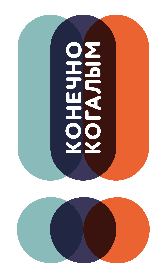 СТРАТЕГИЯСОЦИАЛЬНО-ЭКОНОМИЧЕСКОГО РАЗВИТИЯ ГОРОДА КОГАЛЫМА ДО 2036 ГОДА(Стратегия 2036, краткая версия)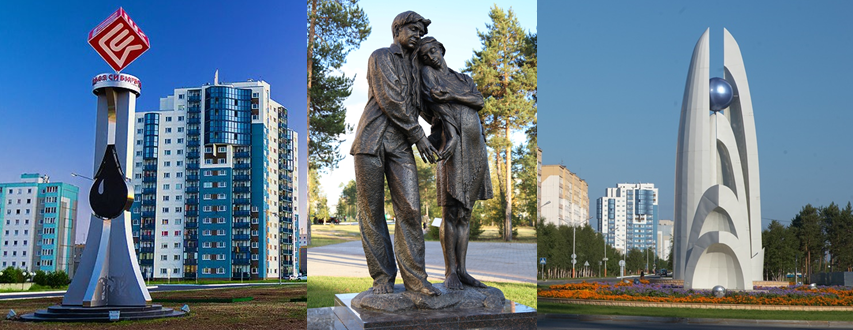 Когалым 2023 год1. Город Когалым в рейтингах Ханты-Мансийского автономного округа – ЮгрыГород Когалым является одним из лидеров среди муниципальных образований Ханты-Мансийского автономного округа – Югры по многим ключевым показателям социально-экономического развития.Основные лидирующие позиции города Когалыма достигнуты по следующим показателям:оценка деятельности органов местного самоуправления;индекс качества городской среды;мониторинг и оценка качества организации и осуществления бюджетного процесса в городских округах;лучший муниципалитет в области обеспечения безопасности;мониторинг системы управления качеством образования на муниципальном уровне;лучший официальный сайт органа местного самоуправления муниципального образования Ханты-Мансийского автономного округа – Югры.В рейтинге качества городской среды город на протяжении нескольких лет занимает 3 место среди муниципалитетов автономного округа.В рейтинге систем управления качеством образования муниципальных образований занимает 3 место среди муниципалитетов округа. В рейтинге муниципальных образований в области обеспечения безопасности город Когалым стабильно входит в пятерку лучших, а в 2022 году признан самым безопасным местом для проживания как жителями города, так и экспертами.Первое место город занимает по результатам мониторинга и оценки качества организации и осуществления бюджетного процесса в городских округах и муниципальных районах Ханты-Мансийского автономного округа – Югры, возглавляет рейтинг муниципальных образований по уровню открытости бюджетных данных и участия граждан в бюджетном процессе. В рейтинге эффективности деятельности органов местного самоуправления город Когалым стабильно входит в пятерку лучших муниципалитетов округа.2. Комплексный системный анализ социально-экономического развития города Когалыма2.1. Промышленная политикаПроизводственный комплекс города Когалыма представлен следующими основными отраслями: добыча полезных ископаемых, обрабатывающие производства, обеспечение электрической энергией, газом и паром; кондиционирование воздуха, водоснабжение, водоотведение, организация сбора и утилизации отходов, деятельность по ликвидации загрязнений. Доля промышленного производства в общем объеме отгруженных товаров собственного производства, выполненных работ и услуг собственными силами в 2022 году составляет 74,4%.Общая динамика объема отгруженных товаров собственного производства, выполненных работ и услуг собственными силами (без субъектов малого предпринимательства) имеет ярко выраженный тренд роста (рисунок 1).Рисунок 1 – Динамика объема отгруженных товаров собственного производства, выполненных работ и услуг собственными силами (без субъектов малого предпринимательства) в городе Когалыме В настоящее время экономика города имеет устойчивую и диверсифицированную структуру (рисунок 2).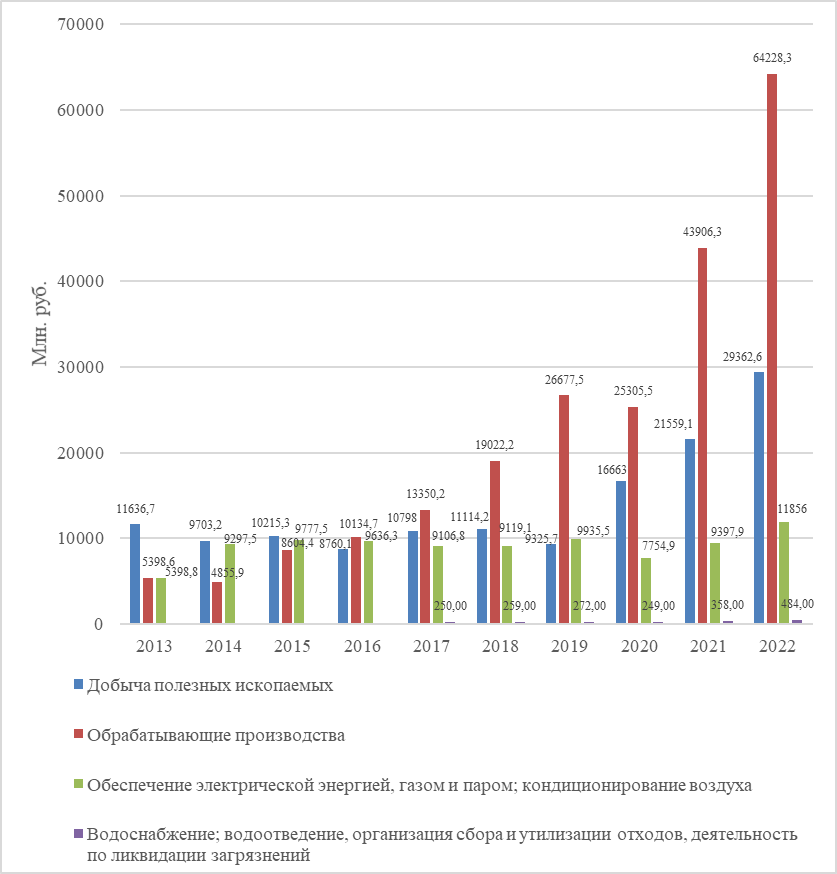 Рисунок 2 – Динамика промышленного производства в городе Когалыме Ограничением развития промышленности сегодня выступают санкции и рестриктивные меры со стороны иностранных государств, а также закрытие некоторых рынков сбыта для предприятий города. Рисками развития отрасли являются дальнейшее ограничение экспорта российской продукции, кризис в мировой и российской экономике, перебои с поставками компонентов.2.2. Демографическое развитиеДемографическая ситуация в городе Когалыме частично соответствует трендам демографического развития Российской Федерации в целом, однако часть трендов имеет специфический для северных территорий характер. На фоне России данные тенденции как правило положительны (рисунок 3). Для города Когалыма характерно устойчивое повышение численности населения, корректировка 2021 года связана с результатами переписи населения. Рисунок 3 – Численность населения города Когалыма, человекС 2013 по 2020 годы в городе Когалыме наблюдается тенденция увеличения населения старше трудоспособного возраста в два раза (рисунок 3).Рисунок 4 – Динамика возрастного распределения населения города Когалыма, тыс. человекС 2013 по 2022 годы общее количество прибывших в муниципальное образование имеет тенденцию к сокращению. При этом поток из стран СНГ возрос в 4 раза. Число выбывших из муниципального образования также сократилось. Таким образом, необходимо отметить положительные тенденции демографического развития города Когалыма:- устойчивый тренд увеличения численности населения;- низкий уровень смертности населения по сравнению с общероссийскими тенденциями;- увеличение привлекательности города для зарубежных мигрантов.Негативными тенденциями демографического развития города Когалыма являются:- снижение количества рожденных и уровня рождаемости в целом;- тенденция увеличения уровня смертности в целом;- снижение естественного прироста населения;- старение населения;- снижение привлекательности города для внутрироссийских мигрантов.2.3. Анализ развития социальной сферы и сектора государственных и муниципальных услуг ОбразованиеЧисленность воспитанников организаций, осуществляющих образовательную деятельность по образовательным программам дошкольного образования, присмотр и уход за детьми в 2013–2022 годах в городе Когалыме сократилась незначительно – на 4,96%, что связано с изменениями половозрастной структуры населения и общероссийскими демографическими трендами развития (рисунок 5).Рисунок 5 – Показатели дошкольного образования города КогалымаНеобходимо отметить высокие показатели качества общего образования города Когалыма (рисунок 6). Доля обучающихся во вторую смену значительна – 30%.Рисунок 6 – Показатели общего образования города КогалымаПедагогические коллективы общеобразовательных организаций города имеют стабильные составы, но наблюдается нехватка педагогических кадров.Растет доля детей, охваченных дополнительными общеобразовательными программами, в общей численности детей и молодежи в возрасте от 5 до 18 лет (рисунок 7).Рисунок 7 – Показатели дополнительного образования города КогалымаСуществует значительная потребность в педагогических кадрах в сфере дополнительного образования.В городе Когалыме существует возможность получения населением полноценного профессионального образования (Когалымский политехнический колледж готовит кадры для нефтедобывающей отрасли – основной отрасли специализации города Когалыма).Положительными тенденциями развития сферы образования города Когалыма являются:– 100-процентная обеспеченность детей местами в детских садах в соответствии с желаемой датой зачисления (очередь нуждающихся, поставленных на учет отсутствует);– направленность на выявление и поддержку одаренных детей в рамках реализации требований Федерального государственного образовательного стандарта образовательных организаций;– создание условий для профессионального развития педагогов.Основными проблемами сферы образования города Когалыма являются:– стабильно высокая доля учащихся, обучающихся во вторую смену;– проблема привлечения молодых специалистов для работы в общеобразовательных организациях, особенно специалистов по работе детьми с ограниченными возможностями здоровья (дефектологи, тьютеры);– недостаточное финансирование дополнительного образования, что не позволяет увеличить количество сертификатов дополнительного образования с финансовым обеспечением; – проблема кадрового обеспечения дополнительного образования.ЗдравоохранениеОсновным учреждением здравоохранения в городе Когалыме является бюджетное учреждение Ханты-Мансийского автономного округа – Югры «Когалымская городская больница», на базе которой развернуто 300 коек круглосуточного стационара, что ниже уровня 2013 года на 4,4%.Пропускная способность амбулаторно-поликлинических подразделений больницы в 2022 году составляла 1 605 посещений в смену, что выше на 0,4% по сравнению с 2013 годом.Реализуется практика оказания ряда медицинских услуг по полису обязательного медицинского страхования на базе частных медицинских центров, например, для ООО «Медис» выделены квоты на проведение магнитно-резонансной томографии населению города Когалыма.Количество вызовов скорой медицинской помощи в 2022 году       составило 1 577 вызовов, что ниже на 28,8% от уровня 2013 года.Серьезная системная проблема – низкая обеспеченность врачами – только 70% штатных ставок занято, существует серьезная потребность в специалистах узкой квалификации.Услуги в сфере социального развитияПриоритетом в развитии системы социального обслуживания населения города Когалыма является использование адресного подхода в предоставлении социальных услуг, основанного на оценке индивидуальных потребностей граждан. В городе Когалыме функционирует бюджетное учреждение Ханты-Мансийского автономного округа – Югры «Когалымский комплексный центр социального обслуживания населения», который предоставляет социальные услуги, а также услуги профилактического характера и дополнительные платные услуги. Казенное учреждение Ханты-Мансийского автономного округа – Югры «Агентство социального благополучия населения» осуществляет консультирование граждан; назначение компенсаций, пособий, субсидий; выдачу удостоверений, дающих право на получение мер социальной поддержки; выдачу курсовок и учет получателей мер социальной поддержки.КультураЗа 2013–2022 годы число посещений культурно-досуговых мероприятий возросло на 13,6%, и составило 522,4 тыс. посещений (рисунок 8).Рисунок 8 – Посещаемость культурно-досуговых мероприятий в городе Когалыме, человекОдним из проектов развития в сфере культуры является строительство SMART- библиотеки, Филиала Русского музея.Физическая культура и спортС 2013 по 2021 год в городе Когалыме существенно (на 92,2%) увеличилось число спортивных сооружений.В этот же период доля населения, систематически занимающегося физической культурой и спортом, увеличилась на 90% (рисунок 9).Одним из важнейших показателей развития физической культуры и спорта в городе Когалыме является участие сборных команд в региональных и всероссийских соревнованиях.Рисунок 9 – Показатели сферы физической культуры и спорта в городе КогалымеСистемной проблемой в городе Когалыме является недостаточная обеспеченность тренерскими кадрами (85% от нормативного уровня).Услуги торговли и общественного питанияОборот розничной торговли по полному кругу организаций города Когалыма с 2013 по 2022 год увеличился на 2,8 млрд. рублей или на 24,6% (рисунок 10).Рисунок 10 – Оборот розничной торговли города Когалыма, млн. руб.Конкуренция в розничной торговле оказывает заметное влияние на развитие инфраструктуры потребительского рынка. В городе Когалыме внедряются современные технологии и стандарты сетевых форм розничной торговли. Обеспеченность посадочными местами на предприятиях общественного питания общедоступной сети в городе Когалыме в 2022 году составила 103% от норматива, что существенно выше по сравнению с 2013 годом (88% от норматива).Бытовые услугиВ городе Когалыме представлены практически все виды основных бытовых услуг: парикмахерские (салоны красоты), службы по техническому обслуживанию и ремонту транспортных средств, бытовой техники и радиоэлектроники, ремонту и пошиву обуви, кожгалантереи, швейных изделий, клининговые услуги, фотоуслуги. Одной из проблем бытового обслуживания города Когалыма является низкая подушевая обеспеченность бытовыми услугами, в разы меньшая по сравнению с городами Нягань, Югорск, Пыть-Ях.Туристко-экскурсионные услугиГород Когалым обладает потенциалом для развития туристической сферы.К положительным сторонам развития туристической сферы города Когалыма необходимо отнести: развитую туристическую инфраструктуру, активное строительство культурно-досуговых объектов за последние годы, а также увеличение в связи с этим туристического потока в город Когалым.Среди недостатков туристической сферы города Когалыма необходимо отметить удаленность от Сургута, сложность транспортной логистики доставки туристов, низкое качество и недостаток конкуренции на рынке общественного питания для туристов. Ориентиром развития в данной сфере должны стать повышение качества и увеличение вариативности предоставляемых услуг.2.4. Жилищно-коммунальный комплексЖилищно-коммунальное хозяйство, являющееся системообразующим комплексом для всех сфер жизнедеятельности города Когалыма, представлено системами водоснабжения, теплоснабжения, газоснабжения, электроснабжения.ВодоснабжениеУслуги по водоснабжению и водоотведению в городе Когалыме оказывает ООО «Горводоканал». Период с 2013 по 2022 год характеризуется активным внедрением ресурсосберегающих технологий в сфере водоснабжения, что позволило при росте потребности города в питьевой воде сократить объемы ее реализации (рисунок 11). Рисунок 11 – Объем реализации питьевой воды потребителям, тыс. куб. мУдельный вес водоводов, нуждающихся в замене, составляет 3% общей протяженности водоводов сети.Доля предоставления услуг холодного водоснабжения населению по приборам учета составляет 97,8 %. Все многоквартирные дома капитального исполнения  оборудованы общедомовыми приборами учета воды.Аварии и технологические нарушения, повлекшие длительное отключение водоснабжения или системы водоотведения, в рассматриваемый период отсутствовали.ТеплоснабжениеТеплоснабжение зданий и многоквартирных домов в левобережной и правобережной частях города осуществляется раздельно. Динамика основных показателей теплоснабжающих организаций в городе Когалыме представлена на рисунке 12.Рисунок 12 – Динамика показателей системы теплоснабжения города Когалыма, Гкал.Система теплоснабжения города Когалыма находится в ведении трёх эксплуатирующих организаций, а именно:- ООО «КонцессКом»: 92,92 км сетей в двухтрубном исполнении;- ООО «ЛУКОЙЛ-Западная Сибирь»: 24,98 км сетей в двухтрубном исполнении;- ООО «Горводоканал»: 2,19 км сетей в двухтрубном исполнении.Все котельные оборудованы приборами коммерческого учета отпускаемой тепловой энергии. На всех теплоисточниках производится водоподготовка подпиточной воды. Основное топливо котельных − попутный (нефтепромысловый) газ Южно-Ягунского месторождения. Аварийное топливо − нефть Южно-Ягунского месторождения. ГазоснабжениеВ городе Когалыме поставщиком газа является территориально-производственное предприятие «Когалымнефтегаз» ООО «ЛУКОЙЛ-Западная Сибирь», которое использует попутный нефтяной газ от Южно-Ягунской компрессорной станции. Газ транспортируется к пунктам редуцирования газа (ПРГ) в зоны индивидуальной застройки и коммунально-бытовым потребителям. Прокладка газопроводов в городе Когалыме подземная и наземная. Из-за слабой коррозии, отсутствия блуждающих токов в грунте состояние трубопроводов оценивается как удовлетворительное. Общая динамика в отрасли газоснабжения характеризуется постоянным ростом потребления газа в городе Когалыме (рисунок 13).Рисунок 13 – Динамика показателей транспортировки газа населению, тыс. куб. мЭлектроснабжениеВ сфере электроснабжения города Когалыма стоят задачи сохранения действующей системы, поддержания ее в надлежащем техническом состоянии и развития сетевого хозяйства в части строительства новых объектов жилищного и социально-бытового назначения (рисунок 14).Рисунок 14 – Динамика показателей реализации электрической энергии в городе Когалыме, млн. кВт/час Электроснабжение города Когалыма для обеспечения наружного освещения с 2019 года осуществляет «Газпром энергосбыт Тюмень», а в 2013–2018 годах – ООО «Тюменская энергосбытовая компания», как гарантирующий поставщик.Надежное, бесперебойное энергоснабжение жилого фонда, объектов социальной инфраструктуры, промышленных зон, а также техническое обслуживание и ремонт электрооборудования наружного освещения и светофорных объектов города Когалыма осуществляет ОАО «ЮТЭК-Когалым».В сфере электроснабжения приоритетной задачей является строительство еще одной опорной понижающей подстанции в системе электрических сетей в дополнение к подстанциям «Инга» и «Южная», соединенных между собой распределительной сетью.Управление жилищным фондомВ городе Когалыме работает 8 управляющих компаний в сфере ЖКХ, в ведении которых находятся 382 многоквартирных дома, площадью 1098,1 тыс.  кв. м.  Деятельность двух созданных в городе ТСЖ была прекращена. В городе Когалыме наблюдается положительная динамика в сфере жилищного строительства (рисунок 15).Рисунок 15 – Динамика жилищного фонда города Когалыма, тыс. кв. м Статистика фонда капитального ремонта многоквартирных домов показывает высокий уровень собираемости взносов по городу Когалыму на уровне 95-96%.2.5. Агропромышленный комплексАгропромышленный комплекс города Когалыма характеризуется ростом объема производства сельскохозяйственной продукции всех категорий (рисунок 16).Рисунок 16 – Динамика производства продукции сельского хозяйства (в фактически действовавших ценах) хозяйствами всех категорий в городе Когалыме Основными факторами, отрицательно влияющими на отрасль, являются природно-климатические условия, рост затрат на горюче-смазочные материалы и корма. Для минимизации данных рисков в городе Когалыме создана комплексная система мер поддержки сельскохозяйственных товаропроизводителей, включающая предоставление мест для реализации сельскохозяйственной продукции.2.6. СтроительствоВсего в 2022 году введено в эксплуатацию 17 291 кв. м жилья (183 квартиры и 95 индивидуальных жилых домов), что на 61,7% больше по сравнению с 2013 годом (рисунок 17). Рисунок 17 – Ввод в действие жилых домов в городе Когалыме, кв. мПреодолены кризисные явления в отрасли 2016, 2018, 2019 годов.По данным на 2022 год, в городе Когалыме реализованы следующие крупные проекты в сфере строительства:- «Набережная реки Ингу-Ягун»; - «Отель Космос Смарт Когалым»; - «Теннисный центр».Обеспечение жителей города Когалыма доступным и комфортным жильём является одной из основных задач Администрации города Когалыма. Общая площадь жилых помещений, приходящаяся в среднем на одного жителя, по данным на 2022 год, составляет 17,57 кв. м, что на 11,2% выше показателя 2021 года и на 5,84% показателя 2013 года. Число семей, состоящих на учете в качестве нуждающегося в жилых помещениях, в 2022 году снизилось на 47,5 % по сравнению с 2013 годом, то есть более чем в 2 раза (рисунок 18). Рисунок 18 – Обеспеченность населения качественным жильемПри разработке и реализации проектов жилищного строительства целесообразно предусмотреть помещения для коммерческой и социальной недвижимости в жилой застройке. Одним из реализуемых проектов данного типа является высотный жилой комплекс «Философский камень», представляющий собой сочетание жилой, коммерческой и социальной инфраструктуры в рамках одной застройки.2.7. Анализ развития человеческого капиталаВ городе Когалыме активно решаются вопросы самореализации населения. Для получения новых знаний и компетенций, инвестирования в человеческий капитал существует несколько направлений: клубная, кружковая и секционная деятельность (авиаракетомодельный клуб, робототехника, творческие коллективы (хореография, вокал), медиа студия, музыкальные студии и другие объединения); волонтерская деятельность, патриотическое воспитание, организация массовых мероприятий разного уровня, полезного и развивающего досуга, проектная деятельность. Работа с молодёжью осуществляется отделом молодёжной политики Управления внутренней политики Администрации города Когалыма и МАУ города Когалыма «Молодежный комплексный центр «Феникс» на основе межведомственного взаимодействия совместно с добровольческими, общественными организациями, советами молодых специалистов, ресурсным центром поддержки и развития добровольчества, Когалымским политехническим колледжем, Молодежной палатой при Думе города Когалыма. Активно в работу с детьми и молодежью включается местное отделение Российского движения детей и молодежи «Движение первых». В Когалыме активно развивается грантовая поддержка молодежных инициатив. В целях поощрения и поддержки талантливой и инициативной молодёжи в городе Когалыме учреждена ежегодная премия главы города Когалыма в сфере реализации молодёжной политики по шести номинациям за личный вклад в различные сферы. В местном бюджете для некоммерческой организации, не являющейся государственным (муниципальным) учреждением, ставшей победителем конкурсного отбора, предусмотрены субсидии в целях финансового обеспечения затрат на выполнение функций ресурсного центра поддержки и развития добровольчества в городе Когалыме. В городе Когалыме созданы комфортные условия для самореализации людей пожилого возраста: функционирует кружковое движение, реализуется грантовая поддержка деятельности и мероприятий, есть возможности для занятий физической культурой и спортом, в том числе скандинавской ходьбой. Местная общественная организация – Совет ветеранов войны и труда, инвалидов и пенсионеров города Когалыма осуществляет деятельность по поддержке, развитию творческого потенциала граждан пожилого возраста. С целью реализации прав местных национально-культурных автономий осуществляют свою деятельность 10 некоммерческих организаций, образованных по национально-культурному признаку, а также казачье общество.Системно реализуются мероприятия в сфере традиционного народного творчества коренных малочисленных народов Севера в учреждениях культуры, в том числе в муниципальном бюджетном учреждении «Музейно-выставочный центр». Созданы условия для развития традиционного народного художественного творчества.Центральной библиотекой оказывается поддержка местным поэтам и прозаикам в проведении заседаний поэтического клуба «Вдохновение». Созданы условия для популяризации творчества когалымских авторов: в общественно-политическом еженедельном издании «Когалымский вестник» были подготовлены и вышли шесть тематических литературных страничек поэтического клуба «Вдохновение». Все учреждения культуры обеспечивают условия для создания и развития творческих коллективов различной направленности: хореографических, театральных, декоративно-прикладного искусства.Основным положительным моментом развития человеческого капитала в городе Когалыме является то, что создано уникальное сообщество активных граждан, готовых к самореализации на благо общества. Основной проблемой в данной сфере является то, что ценностные ориентиры приоритета гражданского самосознания не являются доминирующими в обществе, в связи с этим необходима реализация комплексной программы по укреплению традиционных ценностей в городском сообществе с целью развития и накопления человеческого капитала.2.8. Анализ развития гражданского обществаГород Когалым характеризуется благоприятной ситуацией в сфере развития институтов гражданского общества, что стало следствием высокого уровня правосознания, активности и солидарности жителей. Уровень выборной активности населения характеризуется показателями, представленными на рисунке 19.Рисунок 19 – Уровень вовлеченности населения в решение городских проблем путем участия в выборах, %Успешно развивается система социально ориентированных некоммерческих организаций (рисунок 20).Рисунок 20 – Количество социально ориентированных некоммерческих организаций, зарегистрированных на территории города КогалымаС 2022 года в городе Когалыме осуществляет деятельность автономная некоммерческая организация «Ресурсный центр поддержки НКО города Когалыма», которая оказывает методическую, консультационную, организационно-информационную, образовательную и имущественную (безвозмездное предоставление помещений по типу коворкинг-центра) поддержку негосударственных организаций, функционирует АНО «Центр развития добровольчества (волонтерства) в городе Когалыме «Навигатор добра». Город Когалым занимает 7 место среди муниципальных образований автономного округа по рейтингу механизмов поддержки СОНКО и социального предпринимательства, обеспечения доступа негосударственных (немуниципальных) организаций к предоставлению услуг (работ) в социальной сфере и внедрения конкурентных способов оказания муниципальных услуг (работ) в социальной сфере, существенно улучшив позиции по сравнению с 2017 годом (18 место) (рисунок 21).Рисунок 21 – Показатели реализации социально значимых проектов на территории города КогалымаРазвита практика деятельности общественных советов, работа которых оказывает реальное влияние на результаты развития города (рисунок 22). Рисунок 22 – Численность общественных советов, функционирующих на уровне Администрации города Когалыма, единицВысокий уровень ощущения личной безопасности в городе Когалыме определяется позитивным социальным поведением жителей города и высоким уровнем их правосознания. Так, по числу преступлений на 10 тыс. жителей город Когалым является одним из наиболее благополучных городов. В рейтинге муниципальных образований в области обеспечения безопасности город Когалым стабильно входит в пятерку лучших, а в 2022 году возглавил этот рейтинг. 2.9. Анализ развития инвестиционной деятельностиИнвестиционная деятельность является одним из приоритетов развития города Когалыма, который занял в 2022 году 6 место в рейтинге муниципальных образований Ханты-Мансийского автономного округа – Югры по обеспечению благоприятного инвестиционного климата и содействию развитию конкуренции.Динамика объема инвестиций в основной капитал за счет всех источников финансирования имеет циклический характер, связанный с подъемами и спадами в экономике (рисунок 23). Рисунок 23 – Объем инвестиций в основной капитал, осуществляемых организациями в городе Когалыме Структура инвестиций в основной капитал по источникам финансирования представлена на рисунке 24. Рисунок 24 – Структура инвестиций в основной капитал, осуществляемых организациями в город Когалыме 2022 годуРастет объем инвестиций в основной капитал (за исключением бюджетных средств) в расчете на 1 человека: в 2022 году данный показатель увеличился по сравнению с 2013 годом на 31 % (рисунок 25).Рисунок 25. Инвестиции в основной капитал (за исключением бюджетных средств) в городе Когалыме в расчете на 1 человека, руб.Профиль инвестиционных проектов по годам окончания реализации и сферам деятельности представлен на рисунке 26.Рисунок 26 – Структура инвестиционного портфеля города Когалыма на среднесрочную перспективу в 2022 году Реализация инвестиционных проектов в социальной сфере ведется в тесном сотрудничестве с компанией «ЛУКОЙЛ». Проекты «Образовательный центр в городе Когалыме» и «Региональный центр спортивной подготовки в городе Когалыме» реализуются по инициативе и при полном финансировании ООО «ЛУКОЙЛ-Западная Сибирь».Средняя продолжительность реализации инвестиционных проектов в различных отраслях экономики и социальной сферы различна (рисунок 27).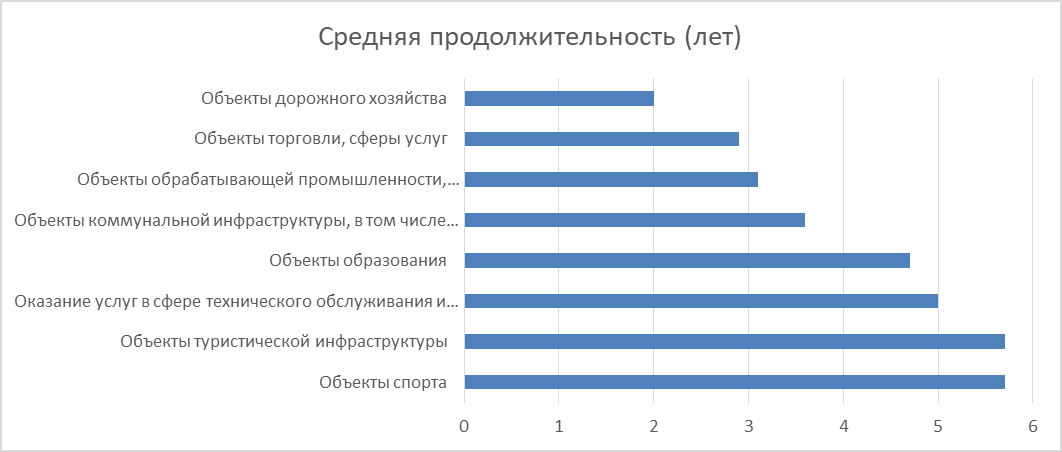 Рисунок 27 – Средняя продолжительность реализации инвестиционных проектов в экономике города Когалыма Риски развития инвестиционной деятельности состоят в снижении объема инвестиций в основной капитал, вложений в инновационные и технологические проекты в связи со сложной экономической ситуацией в стране и мире, геополитической напряженностью, неопределенностью, связанной с трансформацией логистических и транспортных потоков.В целом инвестиционная деятельность в городе Когалыме имеет позитивные тренды роста, диверсифицированную структуру инвестиционного портфеля, сильную поддержку со стороны органов местного самоуправления и региональных властей.2.10. Анализ развития малого и среднего предпринимательства, в том числе социального предпринимательстваОбщая тенденция в малом и среднем предпринимательстве характеризуется высокими темпами роста числа субъектов в расчете на 10 тысяч населения, наибольшими начиная с 2013 года (рисунок 28).Рисунок 28 – Динамика числа субъектов малого и среднего предпринимательства города Когалыма в расчете на 10 тысяч населения В структуре видов деятельности индивидуальных предпринимателей в 2022 году преобладали розничная торговля (26,0%) и транспорт сухопутный и трубопроводный (19,2%). На долю персональных услуг, строительных работ специализированных и операций с недвижимостью приходилось 7,3, 4,9 и 4,8% соответственно.Поддержка малого и среднего предпринимательства и самозанятых граждан является приоритетом для Администрации города Когалыма. Активно развивается социальное предпринимательство в сферах социального обслуживания незащищенных категорий людей, здравоохранения, образования, физической культуры и массового спорта, досуга для детей и молодежи, социального туризма (рисунок 29).Рисунок 29 – Количество субъектов малого и среднего социального предпринимательства, единицСтоит отметить стремительное (более чем в 4 раза) увеличение числа самозанятых граждан в 2020–2022 годах. Рисками развития сферы малого и среднего предпринимательства являются сжатие рынка и сильная конкуренция со стороны предпринимателей города Сургута, недостаточное количество заказов для малых предприятий от крупных компаний города, замещение продукции предпринимателей товарами и услугами корпораций, отток креативного и инициативного населения в регионы Центральной России.Перспективами развития малого и среднего предпринимательства являются создание коворкинг-центра и бизнес-клуба малых и средних предпринимателей, автоматизация процессов муниципальной поддержки субъектов малого и среднего предпринимательства, открытие новых точек продаж в сфере общественного питания и торговли. 2.11. Анализ цифрового, научно-инновационного и научно-технологического развитияПоказатель обеспеченности населения города Когалыма широкополосным доступом к сети Интернет в 2022 году выше среднего по округу – 93,6%. Также стоит отметить 100-процентное подключение к Интернету социально значимых организаций начиная с 2013 года. Стратегическим ориентиром цифровой трансформации в городе Когалыме становится достижение цифровой зрелости органов местного самоуправления, организаций здравоохранения, образования, городского хозяйства, строительства, общественного транспорта, подразумевающей использование отечественных информационно-технологических решений.В настоящее время цифровые технологии активно применяются в системе управления городом. Успешно внедрена в эксплуатацию система электронного документооборота «Дело» в целях оптимизации процессов согласования и подписания документов, используется элементы системы «Умный город», автоматизированные информационные системы. В конкурсе на лучший официальный сайт органа местного самоуправления муниципального образования Ханты-Мансийского автономного округа – Югры город Когалым занял 5 место среди всех муниципалитетов округа.В городе Когалыме активно осуществляется цифровизация процессов оказания муниципальных услуг: за период с 2013 по 2022 год количество услуг, оказываемых в электронном виде, увеличилось с 6 до 40 (рисунок 30).Рисунок 30 – Динамика количества муниципальных услуг, в том числе оказываемых в электронном виде С 2013 по 2022 год количество оказанных муниципалитетом услуг выросло в 23 раза, а электронных услуг – в 36 раз (рисунок 31).Рисунок 31 – Динамика количества оказанных жителям муниципальных услуг, в том числе услуг, оказываемых в электронном виде Научно-технологическое и цифровое развитие также осуществляет бизнес. Обеспеченность персональными компьютерами в организациях, как и в организациях региона в целом, составляет 100%.Основу научно-технологического развития составляют предприятия, расположенные в городе Когалыме, использующие научные и инженерные подходы к решению производственных задач (ООО «ЛУКОЙЛ-Западная Сибирь», ООО «ЭПУ Сервис», «Когалымнефтегеофизика»).В городе реализуются проекты «Научно-образовательный центр города Когалыма» и «Развитие робототехнических курсов в городе Когалыме». В перспективе в городе Когалыме необходимо сформировать научный кластер на основе выстраивания триады: образовательные учреждения (профильные классы, центры дополнительного образования молодежи) – научно-образовательные центры (Когалымский политехнический колледж – филиал Пермского национального исследовательского политехнического университета) – предприятия нефтяной и газовой промышленности.2.12. Анализ развития инфраструктурного комплексаГород Когалым характеризуется развитой системой инфраструктурного комплекса, включающего в себя транспортную инфраструктуру, инженерную инфраструктуру жизнеобеспечения города, социальную инфраструктуру, инфраструктуру связи.Развитие транспортно-логистической инфраструктурыПротяженность автодорог общего пользования местного значения на конец 2022 года составляет 96,3 км, 100% которых – с усовершенствованным покрытием.Помимо автомобильных дорог общего пользования по территории города Когалыма проходят частные автомобильные дороги, протяженностью 35,2 км. Транспортное сообщение города Когалыма с поселком Ортьягун осуществляется по частным автомобильным дорогам.Общая протяженность освещенных частей улиц, проездов, набережных на конец 2022 года составляет 91,9 км, что соответствует нормам, предусмотренным Инструкцией по проектированию наружного освещения городов, поселков и сельских населенных пунктов (рисунки 32, 33).Рисунок 32 – Обеспеченность автомобильной инфраструктурой, кмРисунок 33 – Общая протяженность улиц, проездов, набережных, кмСодержание и ремонт автомобильных дорог местного значения осуществляет муниципальное бюджетное учреждение города Когалыма «Коммунспецавтотехника» (далее – МБУ «КСАТ»). Межмуниципальные перевозки организованы частными перевозчиками. Регулярные перевозки пассажиров осуществляются по маршруту: Когалым –Сургут, а по другим направлениям – на основе спроса населения.Внутренние пассажирские перевозки в городе Когалыме по 7 регулярным маршрутам осуществляются единственным перевозчиком на основании муниципального контракта. Важно отметить, что с 2017 года для пассажирских автомобильных перевозок не используется автомобильный транспорт большой вместимости, что связано со снижением пассажиропотока.По данным на конец 2022 года, в городе Когалыме зарегистрировано 38 568 единиц автотранспортных средств. Высокий уровень обеспеченности жителей муниципального образования автомобилями создает проблему с местами для парковки.  Жители города Когалыма испытывают недостаток объектов автомобильного сервиса, автозаправочных станций.Железные дороги оказывают значительное влияние на развитие города Когалыма. Через город Когалым проходит Свердловская железная дорога Ульт-Ягун – Ноябрьск общей протяженностью 27,8 км в границах городского округа, соединяющая крупнейшие города автономного округа (Сургут, Нефтеюганск и Нижневартовск) с Ямало-Ненецким автономным округом (Ноябрьск). На территории города Когалыма находятся две грузопассажирские железнодорожные станции – Когалым и Кумали, а также сеть внутристанционных соединительных путей. Через водный бассейн в границах города Когалыма действуют 4 железнодорожных моста федерального значения и 2 железнодорожных моста регионального значения.Авиаперевозки в городе Когалыме осуществляются на базе ООО «Международный аэропорт Когалым», по данным за 2022 год, пропускная способность аэропорта составляет 480 пассажиров в час. Аэропорт Когалым обеспечивает прямые вылеты в города России: Москву, Ижевск, Уфу, Самару, Пермь. При этом 82% всех полетов производится в Самару и Уфу (преимущественно вахтовые перевозки), регулярные пассажирские рейсы осуществляются в Москву. На территории аэропорта расположен грузовой терминал общей площадью более 1 000 квадратных метров, с расчетной мощностью до 50 тонн/день. На территории города Когалыма расположен комплекс объектов для добычи и подготовки нефти и газа к транспортировке. Общая протяженность трубопроводного транспорта регионального и федерального значения – 189 км.СвязьПо данным на 2022 год, город Когалым в высокой степени обеспечен услугами сотовой связи. Услуги связи осуществляют операторы: ПАО «Ростелеком», ПАО «Мегафон», ПАО «Вымпел-Коммуникации» («Билайн»), ОАО «Мобильные ТелеСистемы» («МТС»), ООО «Нэт Бай Нэт Холдинг», ООО «ЛУКОЙЛ-Информ», ООО «Метросеть-Когалым», ООО «Т2 Мобайл» (TELE2), ООО «Данцер». Имеется устойчивое покрытие сетью 4G территории города Когалыма. Реализуются проекты по развитию и строительству сетей оптоволоконной связи, ведутся работы по расширению городской волоконно-оптической сети.В городе Когалыме функционирует 6 отделений почтовой связи, обеспечивающий полный перечень услуг, предоставляемых Почтой России.Инженерная инфраструктура жизнеобеспечения города характеризуется развитыми водопроводными, канализационными, электрическими, тепловыми сетями, уличной газопроводной сетью.ВодоснабжениеВ городе Когалыме создана централизованная система водоснабжения, общая для хозяйственно-питьевых и противопожарных нужд. Охват централизованной системой водоснабжения территории города Когалыма составляет 100%, за исключением поселка Ортъягун, где действует децентрализованная система водоснабжения. Общая протяженность водопроводной сети, по данным на 2022 год, составила 139,47 км.Доля уличной водопроводной сети, нуждающейся в замене, в общей протяженности водопроводных сетей, по данным на 2022 год, не превышает 0,42%. Средний износ водопроводных сетей за 2013–2022 годы составляет 1,907%. Основной способ прокладки водопроводной сети – подземный.Водоотведение (канализационная сеть)На территории города Когалыма функционируют централизованная и децентрализованная системы водоотведения, а также сети ливневой канализации с выпуском в реки Кирилл, Высь-Ягун и Ингу-Ягун без предварительной очистки. Централизованный отвод хозяйственно-бытовых сточных вод обеспечивается самотечными и напорными коллекторами на канализационные насосные станции, далее по системе напорных коллекторов – на городские канализационные очистные сооружения.Общая протяженность канализационных сетей, по данным на 2022 год, – 107,7 км. ЭлектроснабжениеОбщая протяженность электрических сетей в городе Когалыме в 2022 году составила 400,3 км (рисунок 34). Рисунок 34 – Показатели инженерной инфраструктуры электроснабжения города КогалымаТеплоснабжениеВ городе Когалыме функционирует централизованная система теплоснабжения на базе 10 источников теплоснабжения, представленных 14 котельными, работающими на газовом топливе, в том числе 6 котельных мощностью от 3 до 20 Гкал/ч, 7 котельных мощностью от 20 до 100 Гкал/ч, 1 котельная мощностью выше 100 Гкал/ч.Общая протяженность тепловых и паровых сетей в двухтрубном исчислении, по данным на 2022 год, составляет 92,92 км, из них 56,92% нуждаются в замене.Удельный вес площади жилищного фонда, оборудованного центральным теплоснабжением, составляет 100%, горячим водоснабжением – 99,9%.Газоснабжение Общая протяженность системы газоснабжения, по данным на 2022 год, составляет 80,5 км, износ газопроводной сети, по данным на 2022 год, составляет 75%.Прокладка газопроводов в городе Когалыме подземная и наземная. Состояние трубопроводов оценивается как удовлетворительное. Действующим генпланом предусмотрено строительство сетей газоснабженияСоциальная инфраструктура города Когалыма представлена объектами образования, культуры, физической культуры, здравоохранения. Образование В городе Когалыме, по данным на конец 2022 года, функционирует: 7 муниципальных дошкольных образовательных учреждений, предоставляющих населению услуги дошкольного образования (для детей в возрасте от 1,5 до 8 лет), а также 1 частный детский сад – ООО «Детский сад «Академия детства», 7 муниципальных общеобразовательных организаций, в том числе одна с углубленным изучением отдельных предметов. Имеет место неравномерное распределение средних образовательных организаций (далее - СОШ) по территории города Когалыма.В городе Когалыме реализуются проекты по строительству СОШ, что позволит организовать учебный процесс в одну смену.Дополнительные образовательные услуги в городе Когалыме предоставляются на базе муниципальных образовательных организаций, в том числе 7 дошкольных образовательных организаций, 7 общеобразовательных организаций, 2 организаций дополнительного образования, а также негосударственной организации дополнительного образования (ЧОУ ДО «Школа иностранных языков «Диалог»).В городе Когалыме функционирует бюджетное учреждение Ханты-Мансийского автономного округа – Югры «Когалымский политехнический колледж», обеспечивающий профессиональными кадрами разные направления экономической деятельности города. На стадии строительства находится Образовательный центр – филиал Пермского национального исследовательского политехнического университета, ввод его в действие позволит получать студентам качественное высшее образование непосредственно в городе Когалыме. ЗдравоохранениеВ городе Когалыме комплекс государственных услуг по обеспечению медицинской помощи населению реализуется на базе бюджетного учреждения Ханты-Мансийского автономного округа – Югры «Когалымской городской больницы».Обеспеченность населения больничными стационарами, по данным на 2022 год, оценивается в 36%, что соответствует общефедеральному тренду, обеспеченность населения амбулаторно-поликлиническими учреждениями, по данным на 2022 год, оценивается в 141%.В городе Когалыме функционируют частные медицинские учреждения, в том числе сеть медицинских центров «Медис», «Сибирское здоровье», «Vitalko», стоматологические клиники «Дентал», «Медсервис», «Стомадент», «Югория-Дент+», «Неодент», «Мегадент», сеть медицинских лабораторий «Инвитро», «Ситилаб». На территории города функционирует аптечная сеть из 19 аптек, в том числе сетевые аптечные пункты «Бережная аптека», «Ригла», «Аптека от склада», «Аптека отличных цен», «Планета здоровья».КультураПредоставление услуг в сфере культуры, создание условий для организации досуга, творческого развития и самодеятельного творчества населения в городе Когалыме обеспечивают 3 учреждения культуры: муниципальное автономное учреждения «Культурно-досуговый комплекс «АРТ-Праздник», муниципальное бюджетное учреждение «Централизованная библиотечная система», муниципальное автономное учреждение «Музейно-выставочный центр».Фактическая обеспеченность города Когалыма учреждениями культуры (% от норматива) приведена на рисунке 35.Рисунок 35 – Обеспеченность города Когалыма объектами культуры, %Сфера физической культуры и спортаНа территории города Когалыма активно развивается спортивная инфраструктура (рисунок 36). Рисунок 36 – Показатели сферы физической культуры и спорта города Когалыма, единицыПо данным за 2022 год, общая пропускная способность спортивных сооружений города Когалыма составила 4 021 единиц, что на 81,2% выше показателей 2013 года (рисунок 37).Рисунок 37 – Показатели обеспеченности спортивными сооружениями сферы физической культуры и спорта города Когалыма Несмотря на относительно низкую обеспеченность населения спортивными объектами, сфера физической культуры и спорта в городе Когалыме активно развивается.Услуги торговли и общественного питанияВ городе Когалыме развита сеть объектов розничной торговли. В городе представлены торговые сети федерального значения: «Детский мир», «Домострой», «Кари», «Красное и Белое», «Лэтуаль», «Магнит», «Монетка», «Перекрёсток», «Пятерочка», «Светофор», «DNS», салоны связи «Евросеть» и «Связной».Одной из форм торговли выступает франчайзинг («Сибирское золото», «585», «Юничел», «Серебряный хит»). В городе Когалыме функционируют постоянно действующая ярмарка местных сельхозпроизводителей, а также ярмарки выходного дня, 137 предприятий общественного питания (что на 24 предприятия больше относительно показателей 2013 года)Общее количество посадочных мест в организациях общественного питания общедоступной сети города Когалыма в 2022 году составило 2 862, что на 42,24% больше показателей 2013 года.Бытовое обслуживаниеНаселению города Когалыма предоставляется широкий спектр бытовых услуг, в том числе парикмахерские (салоны красоты), техническое обслуживание и ремонт транспортных средств, бытовой техники и радиоэлектроники, ремонт и пошив обуви, кожгалантереи, швейных изделий, клининговые услуги, фотоуслуги.Финансовая инфраструктура Банковская сеть в городе Когалыме представлена отделениями «Газпромбанка», «Сбербанка», «ВТБ», «Тинькофф Банка», банка «Открытие», «АльфаБанка», а также развитой сетью терминалов и банкоматов указанных банков. 2.13. Анализ пространственного развития и внешних связей с российскими и зарубежными регионамиПространственное развитие города КогалымаГород Когалым расположен на северо-востоке Ханты-Мансийского автономного округа – Югры, граничит с Сургутским и Нижневартовским районами и находится на расстоянии 320 км от города Ханты-Мансийска, 160 км – от города Сургута и 230 км – от города Нижневартовска (рисунок 38). В состав города Когалыма входит посёлок Ортъягун.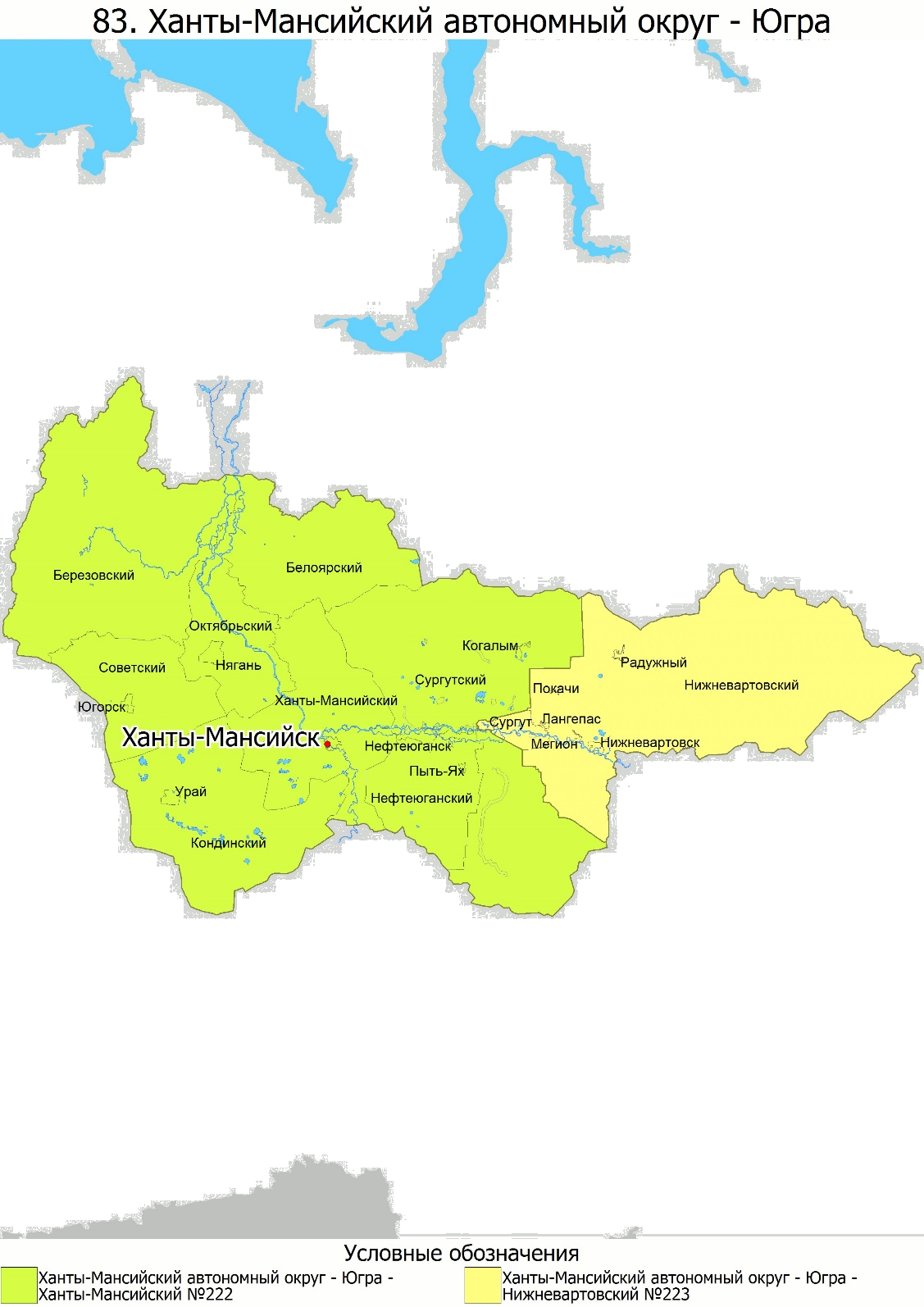 Рисунок 38 – Карта Ханты-Мансийского автономного округа – ЮгрыГород Когалым расположен на двух берегах реки Ингу-Ягун, соответственно, территория города исторически разделена на две части – левобережную и правобережную (рисунок 39). Исторические процессы градообразования на базе нескольких малых поселков заложили особенности территориального развития города Когалыма: двухчастность городского пространства на берегах реки, разобщенность заселенных участков, высокую дифференциацию уровня развития жилищно-коммунальной, социальной, культурной инфраструктур, большое количество пустующих «буферных» зон. Правобережная часть города отличается более высоким уровнем благоустройства и качества городской среды. Левобережная часть города Когалыма представляет собой историческую часть города. 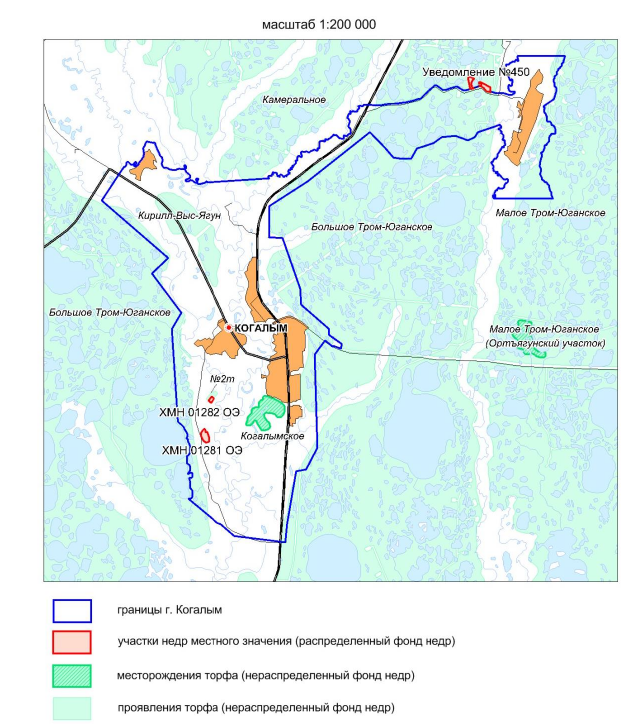 Рисунок 39 – Границы города Когалыма В городскую черту входят обширные промышленные территории, лесные угодья. Отдельную зону занимают дачные поселки, а также небольшой поселок индивидуального жилищного строительства. Поддержание сложной пространственной структуры города, расположенного на двух берегах реки, требует дополнительных усилий, в частности по уменьшению различий в обеспеченности социальной инфраструктурой и ее качестве. Внешние связи с российскими и зарубежными регионамиГород Когалым имеет развитые внешние связи и поддерживает активное сотрудничество с различными регионами на муниципальном уровне.Ключевым направлением сотрудничества с другими муниципалитетами Ханты-Мансийского автономного округа – Югры является развитие агломерации. В 2022 году подписано соглашение о взаимодействии городов Когалыма и Покачи в целях развития агломерации.Одной из важных сфер внешних связей города Когалыма является экспорт нефти и газа. Город Когалым является крупным центром добычи нефти, что делает его важным партнером многих регионов, нуждающихся в энергетических ресурсах.2.14. Анализ развития туризмаГород Когалым определен в качестве приоритетной и перспективной туристской территории Ханты-Мансийского автономного округа – Югры.В 2017–2022 годах наблюдался устойчивый рост туристического потока в город Когалым (рисунок 40).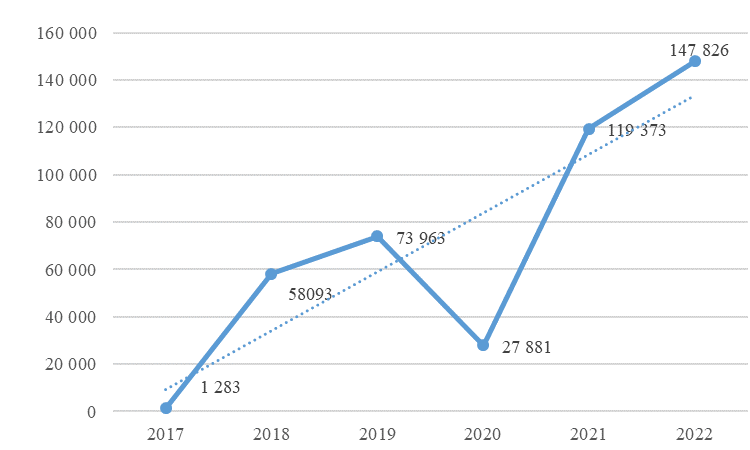 Рисунок 40 – Туристический поток в городе Когалыме, человекВедется активная работа для формирования качественной туристической инфраструктуры и индустрии развлечений, созданы: музейно-выставочный центр, спортивно-культурный комплекс «Галактика», культурно-выставочный центр Русского музея, филиал Государственного академического Малого театра России.В рамках развития этнографического туризма в городе Когалыме с 2021 года реализуется проект благоустройства «Этнодеревня».Для формирования экскурсионных программ промышленного туризма используются возможности мастерской «Добыча нефти и газа» Когалымского политехнического колледжа», лабораторий Центра исследования керна и пластовых флюидов.Зоны отдыха, скверы, объекты культурного и спортивного назначения, скульптурные композиции также формируют единое туристское пространство города Когалыма. Ежегодно проходят привлекательные для туристов фестивали, выставки, конкурсы. К наиболее значимым из них можно отнести: День оленевода, национальный праздник Сабантуй, фестиваль Юнтагор, фестиваль отечественного кино Золотая лента.Для туристов функционируют 7 мест коллективного размещения (включая один хостел), среди них 2 трехзвездочных отеля согласно Единому перечню классифицированных гостиниц.Туристический сектор города Когалыма целесообразно развивать через такие направления, как культурно-познавательный, семейный, детский, промышленный, деловой, этнографический туризм, паломничество. К перспективным направлениям туризма, учитывая высокий уровень развития системы здравоохранения, можно отнести медицинский туризм в региональном разрезе, гастрономический, событийный, экотуризм, в том числе глэмпинг.2.15. Анализ устойчивого экологического развитияПо климатическим условиям рассеивания вредных примесей в атмосфере территория города Когалыма относится к зонам умеренного потенциала загрязнения. Основным источником загрязнения атмосферного воздуха на территории города Когалыма являются стационарные источники загрязнения, не оснащенные современными системами очистки производственных выбросов. По данным на 2022 год, число таких объектов составило 17.Также к источникам загрязнения можно отнести: автомобильный, железнодорожный и воздушный транспорт, объекты системы теплоснабжения (котельные).Общий объем загрязняющих атмосферный воздух веществ от всех стационарных источников загрязнения в 2022 году составил 0,824 тыс. тонн, что более чем в 2 раза ниже уровня 2013 года.В почвенном покрове города Когалыма произошли нарушения, вызванные антропогенным воздействием при разработке месторождений полезных ископаемых, выполнении геологоразведочных, изыскательских, строительных и других работ. Для водных объектов характерно постоянно высокое содержание меди, марганца и железа. Повышенные концентрации этих металлов связаны со значительной заболоченностью территории. Поэтому в городе функционируют современные водоочистные сооружения с многоступенчатой системой очистки, используются современные эффективные, экологически чистые материалы и окислительно-сорбционные методы обработки, что позволяет ООО «Горводоканал» обеспечивать население города питьевой водой надлежащего качества. Темп развития канализационных очистных сооружений города Когалыма отстает от темпов развития города, качество сбрасываемых сточных вод не соответствует требованиям по предельно допустимому сбросу.В городе Когалыме наблюдается загрязнение территории города и прилегающих городских лесов твердыми бытовыми отходами, строительным мусором. Проблема накопления твердых бытовых отходов, актуальная для города Когалыма, может быть решена за счет создания современных полигонов по их утилизации и рекультивации почв под свалками (рисунок 41).Рисунок 41 – Динамика объемов вывезенных твердых бытовых отходов в городе КогалымеСбор и вывоз твердых коммунальных отходов в городе Когалыме осуществляет региональный оператор – АО «ЮграЭкология». С целью обработки и утилизации твёрдых коммунальных отходов в городе Когалыме предусмотрена реализация инвестиционного проекта по созданию мусороперерабатывающего объекта, единого для городов Сургута и Когалыма, а также поселений Сургутского района.Экологическая обстановка в городе Когалыме характеризуется как благоприятная для проживания. Ежегодно реализуется целый комплекс мер, направленных на снижение загрязнения окружающей среды бытовыми и производственными объектами.2.16. Анализ развития комфортности городской средыСреди городов Ханты-Мансийского автономного округа – Югры, по данным за 2022 год, город Когалым занимает третье место по индексу качества городской среды. Общее количество объектов городской (инженерной, социальной, транспортной) инфраструктуры, где созданы условия доступности, безопасности, информативности и комфортности для инвалидов и иных маломобильных групп населения, составляет 206 единиц, что на 55 единиц больше показателя 2021 года (151 объект). Степень благоустроенности территории городской застройки, по данным на 2022 год, составила 100% (в 2017 году – 96%, в 2013 году – 95%).Число благоустроенных парков, скверов, площадей, бульваров и зеленых зон города Когалыма в 2022 году увеличилось в 1,5 раза по сравнению с 2013 годом.При этом остаются нерешенными ряд проблем:- значительная доля дворовых территорий, имеющих статус неблагоустроенных;- отсутствие на ряде объектов приспособлений для малоподвижных групп населения;- низкий уровень обеспеченности жителей города объектами социальной инфраструктуры (общеобразовательные учреждения, больничные стационары, массовые библиотеки (книг обеспеченность), спортивные сооружения);- отсутствие перечня мероприятий для повышения показателей оценки пространства «Общественно-деловая инфраструктура и прилегающие пространства».2.17. Анализ развития финансовой системыРазвитие финансовой системы города Когалыма характеризуется сбалансированной системой бюджетного планирования и исполнения местного бюджета. Доходная часть местного бюджета города Когалыма формируются за счет собственных налоговых и неналоговых доходов, а также безвозмездных поступлений из вышестоящих бюджетов (рисунок 42).Рисунок 42 - Структура доходов местного бюджета города Когалыма, млн. руб.Положительным моментом следует считать то, что в период с 2013  по 2022 год Администрация города Когалыма реализовала сбалансированную бюджетную политику, что позволило избежать образования муниципального долга, а расходы в большинстве периодов не превышали доходы (2013, 2016–2018, 2020, 2022) (рисунок 43).Рисунок 43 – Динамика доходов и расходов местного бюджета города Когалыма, млн. руб.Основная часть расходов местного бюджета города Когалыма была связана с решением вопросов местного значения в сфере образования (51% — в 2022 году, 46,0% — в 2018 году, 38,6 % – в 2013 году) и жилищно-коммунального хозяйства (17,4% — в 2022 году, 10,9% — в 2018 году, 15,9% – в 2013 году) (рисунок 44).   Рисунок 44 – Структура расходов местного бюджета города Когалыма в 2013, 2018, 2022 годах, млн руб.При этом следует отметить, что к концу 2022 года существенно (в 1,9 раза) выросли расходы на образование по сравнению с 2013 годом. В 1,6 раза за анализируемый период увеличилось финансирование городского жилищно-коммунального хозяйства. Следует отметить, что указанные выше направления расходования бюджетных средств составляют более 2/3, или 68% общего объема расходов местного бюджета. С 2014 года расходная часть бюджета формируется на основе муниципальных программ, расходы на их реализацию составили 99,5% от общего объема расходов бюджета города. Создан и эффективно используется резервный фонд Администрации города Когалыма.2.18. Управление стратегическим развитиемСистема управления стратегическим развитием города Когалыма представлена двумя уровнями. Первый уровень управления представлен органом, вырабатывающим общую политику управления стратегическим развитием города — Общественным советом по реализации Стратегии социально-экономического развития Ханты-Мансийского автономного округа — Югры до 2036 года с целевыми ориентирами до 2050 года и Стратегии социально-экономического развития города Когалыма до 2030 года при главе города Когалыма. Второй уровень представлен основными исполнителями, ответственными за реализацию направлений стратегического развития города Когалыма.Организационно-техническое сопровождение работы Общественного совета осуществляет Администрация города Когалыма. Начиная с 2016 года Общественный совет осуществляет свою деятельность в соответствии с планами, утверждаемыми на очередной календарный год, решает вопросы социально-экономического развития города.Организация работы на втором уровне управления стратегическим развитием города Когалыма построена на функциональном принципе, а также межведомственном, межуровневом и межсекторном взаимодействии ответственных исполнителей документов стратегического планирования и решений Общественного совета. Основными инструментами достижения стратегической цели и решения поставленных задач развития города Когалыма являются План мероприятий по реализации Стратегии, муниципальные и комплексные программы, проекты муниципально-частного партнерства, бизнес-проекты, социально значимые проекты, муниципальные задания и заказы, реализуемые основными интересантами социально-экономического развития города Когалыма. Для получения обратной связи ежегодно проводится мониторинг удовлетворенности горожан деятельностью органов местного самоуправления города Когалыма (рисунок 45).Рисунок 45 – Оценка населением эффективности деятельности органов местного самоуправления города Когалыма, %3. Анализ и оценка внешних и внутренних ограниченийразвития, SWOT-анализ, конкурентные преимущества города КогалымаВ результате проведенного SWOT-анализа города Когалыма был сделан вывод о сильных и слабых сторонах, его возможностях и потенциальных угрозах. В результате анализа сильных и слабых сторон города Когалыма определены основные тенденции социально-экономического развития в рамках Стратегии 2036, что позволяет сформулировать следующие выводы: 1. Хорошая транспортная доступность и географическое положение города Когалыма дают потенциальные стимулы для развития муниципального образования и формируют предпосылки для экономического роста.2. Демографическая ситуация и рынок труда характеризуются стабильным увеличением численности населения за счет естественного и миграционного прироста, что существенно отличает город Когалым от других муниципальных образований.3. Экономическое развитие характеризуется сложившимся экономическим укладом, что в среднесрочной и долгосрочной перспективах будет приводить к устойчивому росту и умеренному превышению региональных показателей. Драйверами экономического развития будут оставаться работающие на территории города Когалыма организации, определяющие градообразующую деятельность. На инвестиции в объекты инфраструктуры следует обратить особое внимание. Туристическая сфера может быть драйвером роста и диверсификации экономики, при этом потребуются значительные капитальные вложения в среднесрочной перспективе.4. При достаточной развитости социальной сферы, как сильного фактора развития города Когалыма, пристальное внимание следует обратить на высокую степень износа материально-технической базы, а также дефицит профильных специалистов в отраслях социальной сферы, особенно в образовании, здравоохранении, физической культуре и спорте, специалистов рабочих профессий в производственной сфере. 5. В городе Когалыме наблюдается дефицит кадров рабочих профессий в производственной сфере.6. Бюджетная сфера характеризуется высоким уровнем и качеством организации бюджетного процесса. Существенным источником доходов бюджета являются безвозмездные поступления от деятельности нефтяных компаний. Вместе с тем присутствует зависимость от вышестоящих уровней бюджетной системы при нарастающей доле собственной доходной базы местного бюджета города Когалыма.7. Анализ инвестиционного блока демонстрирует как наличие существенного потенциала города, так и сильную проработку имиджевой стратегии среди других муниципалитетов, значительную зависимость от привлечения частных инвестиций, высокую долю бюджетных инвестиций.8. В сфере гражданского общества осуществляется системная работа с представителями общественности, работает Общественный совет по реализации стратегии социально-экономического развития, наблюдается высокая вовлеченность ПАО НК «ЛУКОЙЛ» в реализацию общественных инициатив и социально значимых проектов. Вместе с тем следует отметить наличие пассивной позиции жителей города в решении вопросов местного значения и имеющийся потенциал усиления роли местных предпринимателей в деятельности некоммерческих организаций и местных сообществ.В результате анализа возможностей и угроз внешней среды для города Когалыма определены основные тенденции социально-экономического развития в рамках Стратегии 2036, что позволило сделать следующие выводы:1. Географическое положение города Когалыма определяет потенциальные возможности для привлечения новых инвесторов, вместе с тем существует угроза возрастания промышленной и антропогенной нагрузки по причине интенсификации производственной деятельности.2. Демографическая ситуация формирует предпосылки для привлечения новых трудовых ресурсов, в то же время, необходимо понимать, что привлеченные ресурсы будут представлены неквалифицированными кадрами. В качестве угрозы следует рассматривать старение населения и снижение рождаемости, что является общероссийским трендом.3. В развитии экономического блока города Когалыма возможности и угрозы будут в большей степени продиктованы факторами внешней среды, так как большинство предприятий работает на удовлетворение внешних потребностей территорий в производимом продукте. Внутреннее потребление ограничено долей рынка.4. Социальное развитие территории города Когалыма зависит от уровня расходов бюджетной системы, инвестиций крупных хозяйствующих субъектов, поддержания объектов в нормативном техническом состоянии и возрастающей тарифной нагрузки в сфере жилищно-коммунального хозяйства.5. В бюджетной системе сформированы предпосылки для увеличения доходной части бюджета, вместе с тем существует угроза увеличения расходной части бюджета.6. Инвестиционный потенциал внешней среды по отношению к городу Когалыму достаточно высок, однако высокий уровень конкуренции среди муниципальных образований формирует предпосылки для выбора площадок других муниципалитетов в качестве более привлекательных для инвесторов.7. В сфере развития гражданского общества приоритетом будет федеральная и окружная поддержка инициатив институтов гражданского общества по сплочению российского общества, укрепление местных сообществ, развитие благотворительности, волонтерства, воспитание патриотизма, повышение качества общественно полезных услуг, преодоление попыток разжигания межнациональной напряженности и идеологических противоречий на фоне политических процессов.В результате анализа факторов внешней среды можно сделать вывод, что целесообразным вариантом реализации социально-экономической политики развития города является активное сотрудничество с основными интересантами в использовании сильных сторон города и компенсация слабых сторон, путем ориентации на внешние возможности. Конкурентные преимущества города КогалымаВ качестве основных конкурентных преимуществ города Когалыма можно выделить следующие: 1. Развитие и планомерный рост экономического потенциала, положительная динамика рынка труда: наличие промышленных предприятий, производств, учреждений, развитие малого и среднего предпринимательства.2. Значительный человеческий потенциал территории, качество и структура трудоспособного населения, уровень образования и культуры.3. Хорошая транспортная доступность (авиационный, железнодорожный, автомобильный транспорт), развитая городская инфраструктура: высокий уровень газификации, нормативное состояние дорог с асфальтовым покрытием, стабильное электро-, водо-, теплоснабжение, развитость жилищной сферы и предприятий жилищно-коммунального комплекса.4. Развитие системы благоустройства путем грамотного зонирования территории города, формирования парковых зон и зон отдыха.5. Высокий уровень развития социальной инфраструктуры и обеспеченности горожан социальными услугами в сфере образования, здравоохранения, культуры, спорта, досуга, обеспечивающими высокий уровень и качество жизни.6. Развитая система территориального планирования, градостроительного зонирования и регулирования земельных отношений в границах муниципального образования, системная работа Администрации города Когалыма в части правил землепользования и застройки.7. Эффективная система управления финансово-экономическими процессами в муниципалитете, муниципальным имуществом в согласованности c бюджетным процессом, развитие потенциала доходной части местного бюджета.8. Развитие системообразующих предприятий и учреждений социальной и жилищно-коммунальной сфер, обеспечивающих высокий уровень и качество жизни населения.9. Развитие объектов жилищно-коммунальной инфраструктуры, повышающих надежность функционирования системы управления и качества оказания услуг, а также решение ключевых проблем местного населения в коммунальном комплексе.10. Проведение взвешенной жилищной политики, учитывающей интересы жителей, проживающих как в многоквартирных домах, так и в зонах индивидуальной жилищной застройки города Когалыма.11. Вовлеченность жителей в массовые мероприятия и создание условий для организации досуга и отдыха. Поддержка территориального общественного самоуправления, местных сообществ.12. Поэтапная цифровизация экономики и социальной сферы города, муниципального управления, что позволяет оказывать муниципальные услуги в электронной форме.4. Целевой сценарий стратегического развития города Когалыма Реализация возможных вариантов прогноза социально-экономического развития города Когалыма определяет наличие следующих сценариев:1. Консервативный (инерционный) сценарий основан на сохранении текущих тенденций развития городской экономики с минимальными изменениями и инновациями. 2. Синергетический сценарий выбран в качестве целевого варианта развития города Когалыма и предполагает взаимодействие и синергию различных отраслей и секторов экономики для ускорения социально-экономического развития муниципального образования. Синергетический сценарий будет реализован в случае сопряжения развития новых производств в сфере нефтегазового комплекса и ориентированного на внешний рынок комплекса туристических услуг. Рост объемов экономики характеризуется как умеренный и стимулирующий, численность населения вырастет более быстрыми темпами, к 2036 году ожидается рост среднегодовой численности населения до 80,4 тыс. человек. Численность населения растет не только благодаря миграции, но и в результате «оседания» прибывших на постоянное место жительства и последующего естественного роста. Ожидается умеренная рождаемость к 2036 году (10,78 родившихся живыми на 1000 человек населения в год) и низкая смертность (3,72 умерших на 1000 человек населения в год). Уровень заработной платы и доходы населения в среднем по городу растут немного быстрее инфляции. Уровень номинальной начисленной среднемесячной заработной платы к 2036 году возрастет на 88,6% относительно уровня 2022 года, уровень среднедушевых денежных доходов населения к 2036 году возрастет на 94,7% относительно уровня 2022 года. Реальные доходы населения будут иметь тенденцию к росту.5. Миссия, стратегическая цель, задачи, направления и долгосрочные приоритеты стратегического развития города Когалыма5.1. Миссия, долгосрочные приоритеты, стратегическая и тактические цели социально-экономического развития города Когалыма В Стратегии Ханты-Мансийского автономного округа – Югры – 2050 город Когалым включен в группу наиболее перспективных, фронтирных городов автономного округа, характеризующуюся стадией фронтирного цикла «Социальное ускорение». Город Когалым отнесен к форпостной базе агломерационных процессов естественным путем сложившихся агломерационных образований региона, в том числе агломерационных центров: городов Сургута, Нижневартовска, Когалыма. Миссия города Когалыма определена на трех уровнях позиционирования города: на уровне Российской Федерации, на уровне Ханты-Мансийского автономного округа – Югры, для жителей города Когалыма (рисунок 46).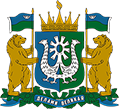 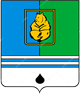 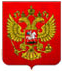 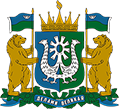 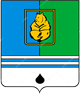 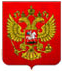 Рисунок 46 – Миссия города КогалымаМодель Стратегии 2036 – социально ориентированная, так как центральным ее приоритетом становится человеческий капитал муниципалитета, формирующий вокруг себя благоприятную экосистему экономического, биологического и пространственного окружения человека. В Стратегии 2036 предлагается трансформировать приоритеты «Креативная среда», «Устойчивая экономика» и «Компетентный город» в долгосрочные приоритеты «Качество городской среды», «Креативная» экономика» и «Здоровьесберегающие социальные сервисы», соответственно предусмотрев содержательное их развитие вокруг главного приоритета «Человеческий капитал» (рисунок 47). Рисунок 47 – Развитие модели Стратегии 2036Система целеполагания построена на принципах иерархичности и декомпозиции (рисунок 48). 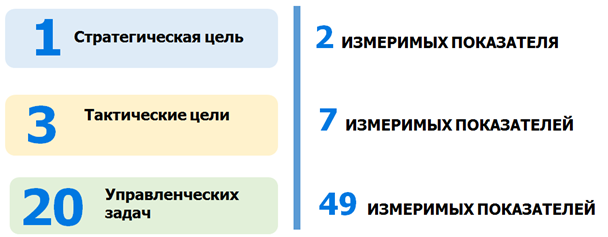 Рисунок 48 – Система целеполагания Стратегии 2036Стратегической целью является обеспечение высокого качества человеческого капитала за счёт достижения современных стандартов качества жизни, формирования устойчивой, креативной, конкурентоспособной, социально ориентированной, инклюзивной экономики и здоровьесбережения. Целевыми показателями, описывающими достижение стратегической цели, станут «Численность населения (в среднегодовом исчислении)» и «Ожидаемая продолжительность жизни при рождении».Достижение стратегической цели базируется на реализации трех тактических приоритетов — «Качество городской среды», «Креативная» экономика» и «Здоровьесберегающие социальные сервисы».Для реализации приоритета «Качество городской среды» поставлена тактическая цель: сохранить к 2036 году позиции в тройке городов-лидеров по качеству городской среды среди городских округов Ханты-Мансийского автономного округа – Югры. Целевыми показателями, описывающими достижение тактической цели, станут «Место в рейтинге по качеству городской среды среди городских округов Ханты-Мансийского автономного округа – Югры» и «Миграционный прирост численности населения».Для реализации приоритета «Креативная экономика» поставлена тактическая цель: поддерживать развитие диверсифицированной креативной экономики города Когалыма с ежегодным ростом объемов производства товаров, оказания услуг и выполнения работ не менее 4,8% в год до конца 2036 года. Целевыми показателями, описывающими достижение тактической цели, станут «Объем отгруженных товаров собственного производства, выполненных работ и услуг собственными силами», «Индекс промышленного производства» и «Уровень зарегистрированной безработицы (на конец года)».Для реализации приоритета «Здоровьесберегающие социальные сервисы» поставлена тактическая цель: поддерживать высокое качество жизни, обеспечивая ежегодный естественный прирост численности населения не ниже 7 человек на тысячу населения до конца 2036 года. Целевыми показателями, описывающими достижение тактической цели, станут «Коэффициент естественного прироста населения» и «Удовлетворенность населения деятельностью органов местного самоуправления города Когалыма».5.2. Задачи и направления по достижению долгосрочного приоритета стратегического развития города Когалыма «Качество городской среды»Для реализации приоритета «Качество городской среды» и поставленной цели: сохранить к 2036 году позиции в тройке городов-лидеров по качеству городской среды среди городских округов Ханты-Мансийского автономного округа – Югры, предусмотрены следующие задачи: 5.2.1. Развитие транспортной инфраструктуры;5.2.2. Развитие социальной инфраструктуры;5.2.3. Развитие инфраструктуры жилищно-коммунального хозяйства;5.2.4. Обеспечение экологической безопасности населения города;5.2.5. Развитие торговли и бытового обслуживания;5.2.6. Развитие гражданского общества.5.2.1. Развитие транспортной инфраструктуры5.2.2. Развитие социальной инфраструктуры5.2.3. Развитие инфраструктуры жилищно-коммунального хозяйства5.2.4. Обеспечение экологической безопасности населения города5.2.5. Развитие торговли и бытового обслуживания5.2.6. Развитие гражданского общества5.3. Задачи и направления по достижению долгосрочного приоритета стратегического развития города Когалыма «Креативная экономика»Для реализации приоритета «Креативная экономика» и поставленной цели: поддерживать развитие диверсифицированной креативной экономики города Когалыма с ежегодным ростом объемов производства товаров, оказания услуг и выполнения работ не менее 4,8% в год до конца 2036 года, предусмотрены следующие задачи:5.3.1. Развитие реального сектора экономики;5.3.2. Развитие малого и среднего предпринимательства;5.3.3. Развитие инвестиционной деятельности;5.3.4. Развитие туризма;5.3.5. Развитие агропромышленного комплекса;5.3.6. Развитие строительства;5.3.7. Развитие профессионального образования.5.3.1. Развитие реального сектора экономики5.3.2. Развитие малого и среднего предпринимательства5.3.3. Развитие инвестиционной деятельности5.3.4. Развитие туризма5.3.5. Развитие агропромышленного комплекса5.3.6. Развитие строительства5.3.7. Развитие профессионального образования5.4. Задачи и направления по достижению долгосрочного приоритета стратегического развития города Когалыма «Здоровьесберегающие социальные сервисы»Для реализации приоритета «Здоровьесберегающие социальные сервисы» и поставленной цели: поддерживать высокое качество жизни, обеспечивая   ежегодный естественный прирост численности населения не ниже 7 человек на тысячу населения до конца 2036 года, предусмотрены следующие задачи:5.4.1.	Развитие здоровьесберегающих социальных сервисов в образовании.5.4.2.	Развитие здоровьесберегающих социальных сервисов в здравоохранении.5.4.3.	Развитие здоровьесберегающих социальных сервисов в социальном обслуживании.5.4.4.	Развитие здоровьесберегающих социальных сервисов в культуре.5.4.5.	Развитие здоровьесберегающих социальных сервисов в физической культуре и спорте.5.4.6.	Развитие здоровьесберегающих социальных сервисов в жилищно-коммунальном комплексе.5.4.7.	Развитие сектора муниципальных услуг.5.4.1.	Развитие здоровьесберегающих социальных сервисов в образовании5.4.2.	Развитие здоровьесберегающих социальных сервисов в здравоохранении5.4.3.	Развитие здоровьесберегающих социальных сервисов в социальном обслуживании5.4.4.	Развитие здоровьесберегающих социальных сервисов в культуре5.4.5.	Развитие здоровьесберегающих социальных сервисов в физической культуре и спорте5.4.6.	Развитие здоровьесберегающих социальных сервисов в жилищно-коммунальном комплексе5.4.7. Развитие сектора муниципальных услуг6. Предложения по продвижению бренда города КогалымаОсновной целью брендинга города Когалыма является эффективное продвижение города во внешней среде, формирование позитивного имиджа, поддержание престижа и притягательности города. Основными задачами брендинга территории города Когалыма в контексте Стратегии 2036 являются: В качестве одного из приоритетных направлений социально-экономического развития города Когалыма определяется развитие туризма, основанное на использовании широкого потенциала территории, выраженного в наличии определенных дифференциаторов города Когалыма (рисунок 49).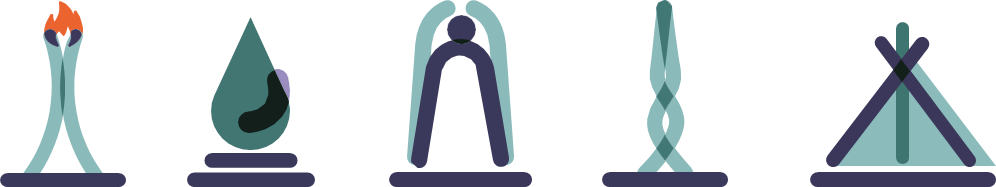 Рисунок 49 – Пиктограммы, символизирующие дифференциаторов города Когалыма В этой связи нужно выделить несколько приоритетных направлений по решению поставленных задач:-	выделить дифференциаторы города Когалыма;-	сформировать и реализовать комплекс мероприятий, направленный на продвижение дифференциаторов города Когалыма, с использованием комплекса маркетинговых инструментов, в том числе с использованием маркетинговых инструментов, рекомендованных в Стратегии ХМАО – Югры 2050;-	использовать в целях повышения узнаваемости бренда города Когалыма разного типа цифровые информационные платформы;-	актуализировать контент в социальных сетях; -	обеспечить активное присутствие публичных лиц города Когалыма в социальных сетях; -	обеспечить активное органичное внедрение разработанных элементов бренда города Когалыма в городское и информационное пространство;-	обеспечить интеграцию информации о городе Когалыме в окружные и федеральные информационные системы;-	предусмотреть как общие, так и избирательные информационные сообщения, для формирования эмпатии населения, бизнеса, туристов, а также потенциальных инвесторов к событиям, происходящим в городе Когалыме (рисунок 50).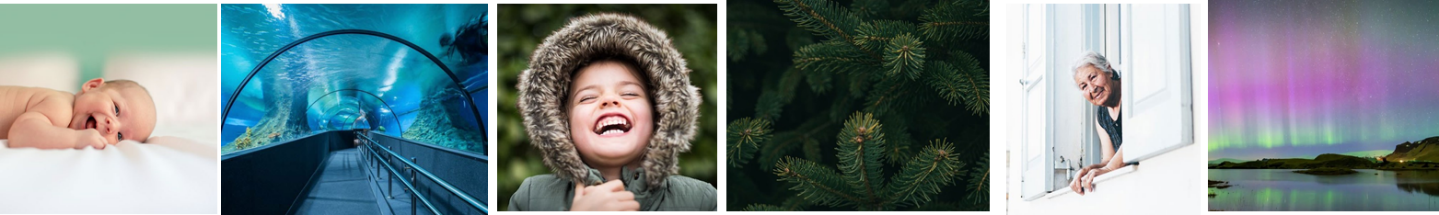 Рисунок 50 – Фотографии, используемые для формирования эмпатии, выполненные с дополнительными вкраплениями фирменных цветов брэнда города Когалыма.7. Меры и механизмы, сроки и этапы реализации Стратегии 20367.1. Сроки и этапы реализации Стратегии 2036 Стратегия 2036 будет реализована в 3 этапа: 1 Этап – 2024 год – Корректировка инструментов развития. Этот этап, состоящий из одного года, является адаптационным к системе целей и задач социально-экономического развития Стратегии 2036. На данном этапе будет проведен аудит муниципальных программ с точки зрения соответствия целям и задачам Стратегии 2036, внесены корректировки, разработаны муниципальные программы по направлениям, не обеспеченным стратегическим программированием, обновлена нормативная правовая база, дополнительно проработаны инвестиционные проекты и документы территориального планирования.2 Этап – 2025–2030 годы – Запуск механизмов диверсификации.Это этап устранения диспропорций в социально - экономическом развитии, в том числе в территориальном планировании.  Будет прослеживаться планомерное преодоление негативных внешнеполитических факторов, сдерживающих динамичное развитие города Когалыма. По итогам данного этапа опорные инфраструктурные и инвестиционные проекты будут находиться в высокой степени готовности либо завершены. Конец второго этапа – это время запуска новых инвестиционных проектов, которые определялись как дефициты города Когалыма, которые определят облик города в 2036 году. На данном этапе будет создана цифровая платформа стратегического планирования, которая позволит автоматизировать процессы стратегического прогнозирования, целеполагания, программирования, а также мониторинга процессов социально-экономического развития города Когалыма. К концу этапа по стратегической цели обозначится устойчивая тенденция к росту численности и продолжительности жизни населения. По итогам этапа возможно проведение корректировки параметров Стратегии 2036 в сторону улучшения в зависимости от результатов социально-экономического развития и динамики факторов внешней среды.3 Этап – 2031–2036 годы – Инновационная трансформация. По итогам выполнения третьего этапа Стратегии 2036 произойдут существенные изменения в социально-экономическом развитии города Когалыма, заметно вырастет численность населения (в том числе за счет миграции), будет фиксироваться его устойчивый естественный прирост, вырастет объем товаров, работ, услуг собственного производства, будут прирастать все виды инвестиций. В секторе малого и среднего предпринимательства произойдет рост численности субъектов, увеличится численность занятого населения в экономике муниципалитета в целом при минимально низком уровне безработицы. Обеспеченность объектами социальной сферы достигнет по всем отраслям 100%. Прекратится отток молодежи из города Когалыма на фоне роста молодежных инициатив, произойдет значительный сдвиг в сторону увеличения доли населения, систематически занимающегося физической культурой и спортом. В общественном секторе вырастет количество социально ориентированных некоммерческих организаций, участников благотворительных и волонтерских акций, возрастет доля бюджетных расходов на эти виды деятельности, повысится качество медицинской помощи и социально-бытового обслуживания населения. 7.2. Организационные меры и механизмы реализации Стратегии 2036 Система управления реализацией Стратегии 2036 в городе Когалыме базируется не только на принципах «ведомственного администрирования», но и учитывает баланс интересов, сочетая административное управление с межведомственным и межсекторным взаимодействием, включая активное участие бизнеса, общественных организаций, лидеров общественного мнения в решении вопросов местного значения, а также механизмов общественного контроля, направленных на решение поставленных целей и задач. Для этого в городе Когалыме создана система управления стратегическим развитием, доказавшая свою высокую эффективность (рисунок 51).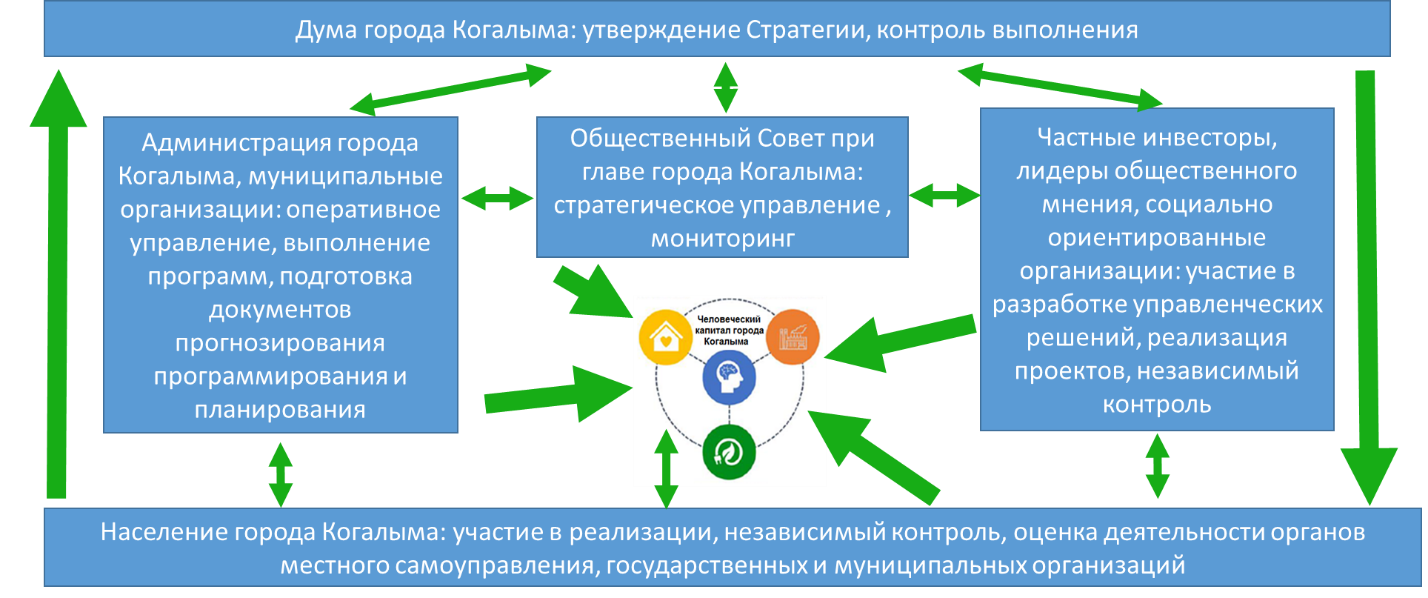 Рисунок 51 – Система управления реализацией Стратегии 2036 Важный организационный инструмент и одновременно принцип организации реализации Стратегии 2036 – информационная открытость всех участников реализации данного документа стратегического планирования и консолидация общества вокруг данного документа. В процесс реализации Стратегии 2036 вовлечены все политические, религиозные и общественные организации, бизнес, органы местного самоуправления и муниципальные организации. Актуальной в долгосрочной перспективе сохраняется организационная задача вовлечения в процесс реализации Стратегии 2036 соседних муниципальных образований, органов государственной власти автономного округа и других регионов России. Отдельной группой организационных мер и механизмов являются меры по управлению пространственным развитием города Когалыма. В данной сфере целесообразно сконцентрироваться на следующих приоритетах:1)	пространственное развитие города;2)	развитие агломерационных связей;3)	развитие межмуниципальных связей города с российскими и зарубежными муниципальными образованиями.7.3. Правовые меры и механизмы реализации Стратегии 2036Основным направлением совершенствования уже созданной и зарекомендовавшей себя как пример лучшей управленческой практики (о чем говорят позиции города Когалыма в рейтингах автономного округа) нормативной правовой базы по реализации Стратегии 2036 является адаптация и применение действующей  нормативно-правовой базы  федерального и окружного уровней для решения задач социально-экономического развития города Когалыма, приведение в соответствие и встраивание в единое правовое поле муниципальных нормативных правовых актов.Приоритет в долгосрочной перспективе сохраняется за правовым обеспечением программно-целевого управления, проектного подхода, развития механизмов муниципально-частного партнерства, в первую очередь через концессионные соглашения, цифровой трансформации публичного управления. Необходимо также продолжить формирование пула нормативных правовых документов в области формирования устойчивых агломерационных связей города Когалыма.7.4. Механизмы в области подготовки градостроительной и иной документации по планированию развития территории города Когалыма Стратегия 2036 учитывает положения актуальной редакции Генерального плана города Когалыма. Однако очевидно, что для решения поставленных стратегических целей социально-экономического развития города Когалыма целесообразно инициировать подготовку изменений в генеральный план города Когалыма. Необходимо преодолеть градостроительные ограничения использования ряда земельных участков и инвестиционных площадок, в том числе путем проработки альтернативных возможностей их использования. Приоритетное внимание должно быть уделено подготовке проекта правил землепользования и застройки на территории города Когалыма, а также согласованию функционального зонирования города, схемы размещения перспективных инвестиционных площадок с системой ограничений, связанных с размещением производственных объектов, объектов газотранспортной инфраструктуры.7.5. Механизмы информационно-технического обеспечения реализации Стратегии 2036Увеличение количества и объема документов стратегического планирования порождает проблемы сбора, обработки, верификации информации, приводит к отсутствию согласованности между документами различных ведомств.Механизмы информационно-технического обеспечения реализации Стратегии 2036 связаны в первую очередь с обеспечением полноты, достоверности и своевременности предоставления/получения информации о целевых показателях, выполнении муниципальных программ и плана мероприятий, установлении механизмов обратной связи от основных участников реализации Стратегии 2036 и жителей города Когалыма. Необходимо в долгосрочной перспективе сформировать цифровую платформу стратегического планирования для обеспечения принятия эффективных решений по реализации Стратегии 2036.Функционально платформа позволит выявлять и устранять избыточные процессы и излишние документы. Необходимыми условиями должны быть однократность ввода информации по показателям, наличие функции согласования параметров документов стратегического планирования между собой и возможность формирования отчетности по запросу данных.При разработке Стратегии 2036 была проведена увязка долгосрочного прогноза социально-экономического развития, однако данная работа была проведена в «ручном режиме», в краткосрочной перспективе согласование этих документов, а также муниципальных программ и документов территориального планирования должно осуществляться на основе цифровых решений. Еще одним компонентом платформы должна стать база знаний в сфере стратегического планирования с выходом на формирование профессиональных компетенций и на экспертов, которые будут сопровождать процессы социально-экономического развития города Когалыма. Следующим важным сервисом данной платформы должна стать площадка общественных коммуникаций, обеспечивающая вовлечение горожан в процессы реализации Стратегии 2036, мониторинг и общественный контроль. Таким образом, пользователями цифровой платформы станут муниципальные служащие Администрации города Когалыма, работники муниципальных организаций, а также физические и юридические лица.7.6. Финансовые механизмы обеспечения реализации Стратегии 2036Финансовые механизмы обеспечения реализации Стратегии 2036 непосредственно связаны с организацией бюджетного процесса в городе Когалыме. В долгосрочном периоде расходы местного бюджета города Когалыма, осуществляемые в рамках муниципальных программ, являющихся непосредственными инструментами реализации Стратегии 2036, планируется формировать на уровне не менее 95%.Следующий финансовый механизм, который активно используется в Стратегии 2036 – это межбюджетные трансферты, предоставленные из окружного бюджета в целях софинансирования мероприятий программ и проектов, реализуемых на территории города Когалыма, а также исполнения переданных полномочий. Субсидии из местного бюджета на выполнение муниципальных заданий муниципальными организациями, а также субсидии, предоставляемые СО НКО на оказание общественно полезных услуг и гранты в форме субсидий на реализацию социальных проектов - также активно используемый механизм финансового обеспечения реализации Стратегии 2036, который сохранит свою актуальность в долгосрочном периоде.Поиск и привлечение внешних источников финансирования внебюджетной системы Российской Федерации, как и механизм финансового обеспечения концессионных соглашений - также являются важными финансовыми механизмами реализации Стратегии 2036.8. Ключевые риски реализации Стратегии 2036 и определение путей их минимизацииРеализация Стратегии 2036 сопряжена с возможными рисками, возникновение которых может негативно отразиться на достижении целей и задач социально-экономического развития в краткосрочной, среднесрочной и долгосрочной перспективах. В ходе экспертных оценок был оставлен перечень рисков реализации Стратегии 2036:Недостаток финансирования мероприятий программ, проектов, предусмотренных Планом реализации Стратегии 2036;Дефицит кадров для реализации Стратегии 2036 и развития города Когалыма;Снижение темпов роста мировой и российской экономик, влекущее снижение бюджетных и внебюджетных поступлений;Уменьшение объема инвестиций и количества инвестиционных проектов со стороны бизнеса в экономику города Когалыма;Снижение актуальности мероприятий Стратегии 2036;Низкая вовлеченность жителей в реализацию Стратегии 2036;Изменения в федеральном и окружном законодательстве, снижающие актуальность реализации Стратегии 2036;Смена команды реализации Стратегии 2036, нарушение преемственности выполнения документа;Изменение федерального законодательства в области межбюджетных отношений и налоговой системы;Сокращение доходов регионального бюджета и уменьшение его возможностей предоставлять межбюджетные трансферты городу Когалыму;Проигрыш Сургуту и Нижневартовску в конкурентной борьбе за инвестиционные ресурсы, талантливых мигрантов и торговые сети;Ценовая недоступность городского жилья, провал программы жилищного строительства в городе Когалыме;Медленный разворот местного сообщества к внедрению технологий «умного города»;Сопротивление местного сообщества и власти требованиям внешней открытости, предпочтение оставаться закрытым корпоративным городом;Негативное влияние Интернет-торговли на развитие местной розничной торговля;Значительная нагрузка на городской бюджет для содержания высокозатратных объектов социальной сферы при существенном уменьшении спонсорской помощи со стороны ООО «ЛУКОЙЛ-Западная Сибирь».Проведенное ранжирование рисков по вероятности их наступления и силе негативного воздействия при возникновении в соответствии с экспертной оценкой, где 16 – минимальное значение ранга (т.е. минимальная вероятность наступления риска из представленных или минимальная сила негативного воздействия из представленных), 1 – максимальное значение ранга позволило сгруппировать риски в три агрегата на основании совмещения вероятности возникновения и степени воздействия: высокие, средние, малые риски (рисунок 52)..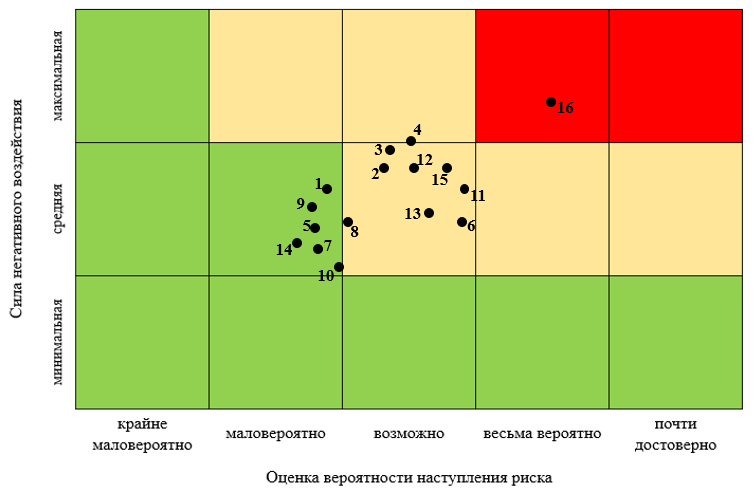 Рисунок 52 – Карта рисков реализации Стратегии 2036Для достижения целей и задач Стратегии 2036 проработаны мероприятия по минимизации рисков, в первую очередь высоких и средних. Определение степени значимости рисков позволяет сформулировать способы их минимизации (таблица 1.). Таблица 1. Определение путей минимизации рисков реализации Стратегии 20369. Ожидаемые результаты и целевые ориентиры реализации Стратегии 2036Реализация целевого сценария социально-экономического развития города Когалыма должна привести к диверсификации экономики округа, усилению роли малого и среднего бизнеса, развитию высокотехнологичных производств на основе взаимодействия бизнеса, образования и науки, росту производительности труда, повышению уровня и качества жизни населения, улучшению инфраструктуры, росту конкурентоспособности города в округе и Российской Федерации.  Реализация Стратегии 2036 позволит достичь следующих изменений в социально-экономическом развитии города Когалыма к 2036 году по отношению к 2022 году (таблица 2).Таблица 2. Ожидаемые результаты реализации Стратегии 203610. Ресурсное обеспечение реализации Стратегии 2036 Финансирование реализации Стратегии 2036 планируется осуществлять за счет бюджетных средств, а также за счет внебюджетных источников, в том числе на основе муниципально-частного партнерства.Привлечение средств для реализации Стратегии 2036 планируется из следующих источников:- средства федерального бюджета;- средства бюджета Ханты-Мансийского автономного округа – Югры;- средства – местного бюджета города Когалыма;- внебюджетные средства, включая средства государственных внебюджетных фондов и собственные средства предприятий и организаций.Требуемый объем финансирования на реализацию Стратегии 2036 за счет средств бюджетной системы Российской Федерации представлен в таблице 3.Таблица 3. Финансовое обеспечение реализации Стратегии 2036 за счет средств бюджетной системы Российской Федерации, млрд. руб.Данные суммы позволяют оценить минимально требуемый объем ресурсного обеспечения реализации Стратегии 2036.11. Перечень ключевых программ и проектов, необходимых для реализации Стратегии 2036В городе Когалыме реализуются девятнадцать муниципальных программ и три комплексные программы развития, охватывающие все задачи стратегического развития муниципалитета:Программа комплексного развития систем коммунальной инфраструктуры города Когалыма на 2020 - 2035 годы;Программа комплексного развития социальной инфраструктуры города Когалыма;Программа комплексного развития транспортной инфраструктуры муниципального образования Ханты - Мансийского автономного округа - Югры городской округ город Когалым на период 2018 - 2035 годы;Муниципальная программа «Формирование комфортной городской среды в городе Когалыме»;Муниципальная программа «Управление муниципальным имуществом города Когалыма»; Муниципальная программа «Культурное пространство города Когалыма»;Муниципальная программа «Развитие жилищной сферы в городе Когалыме»; Муниципальная программа «Профилактика правонарушений и обеспечение отдельных прав граждан в городе Когалыме»;Муниципальная программа «Укрепление межнационального и межконфессионального согласия, профилактика экстремизма и терроризма в городе Когалыме»;Муниципальная программа «Развитие физической культуры и спорта в городе Когалыме»;Муниципальная программа «Социально - экономическое развитие и инвестиции муниципального образования город Когалым»;Муниципальная программа «Экологическая безопасность города Когалыма»;Муниципальная программа «Развитие жилищно-коммунального комплекса в городе Когалыме»;Муниципальная программа «Содержание объектов городского хозяйства и инженерной инфраструктуры в городе Когалыме»;Муниципальная программа «Развитие транспортной системы города Когалыма»;Муниципальная программа «Развитие муниципальной службы в городе Когалыме»;Муниципальная программа «Содействие занятости населения города Когалыма»; Муниципальная программа «Развитие агропромышленного комплекса в городе Когалыме»;Муниципальная программа «Развитие образования в городе Когалыме»; Муниципальная программа «Управление муниципальными финансами в городе Когалыме»;Муниципальная программа «Развитие институтов гражданского общества города Когалыма»;Муниципальная программа «Безопасность жизнедеятельности населения города Когалыма».На социально-экономическое развитие города Когалыма оказывает влияние активная деятельность органов государственной власти, бизнеса и общественного сектора. Для определения этого влияния составлен перечень стратегических проектов, реализация которых предусмотрена в 2024–2036 годах за счет средств федерального и окружного бюджетов, а также средств частных инвесторов и некоммерческих организаций (рисунок 53).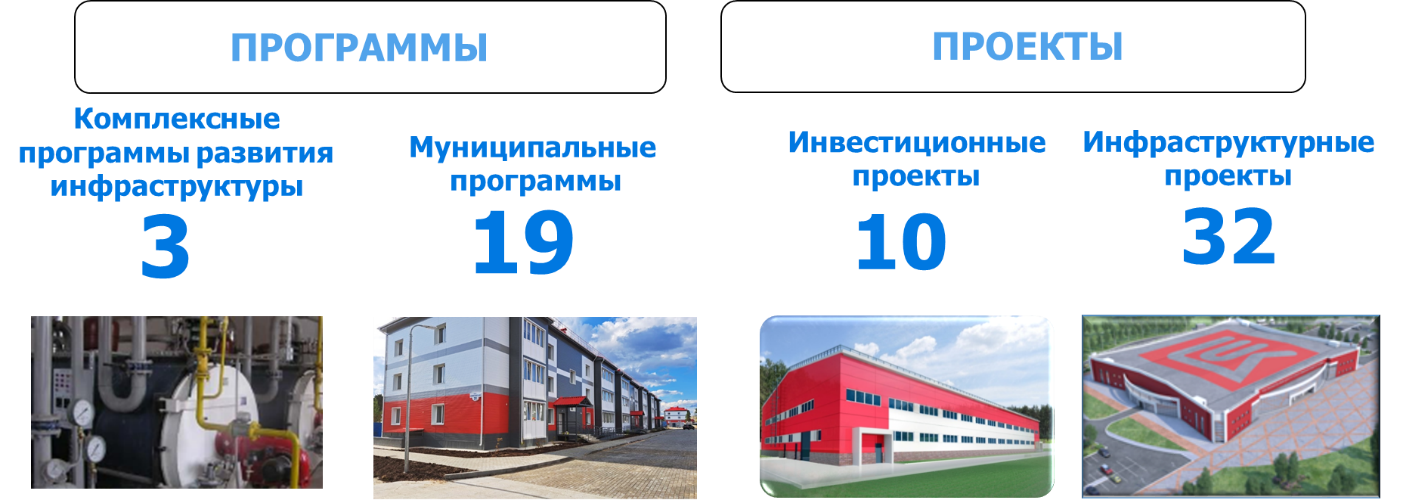 Рисунок 53 – основные инструменты реализации Стратегии 2036В целях реализации стратегических проектов будет привлечено 40,9 млрд. руб., из них свыше 39,6 млрд. руб. – средства частных инвесторов (рисунок 54). Реализация стратегических проектов позволит создать не менее 1 300 новых рабочих мест.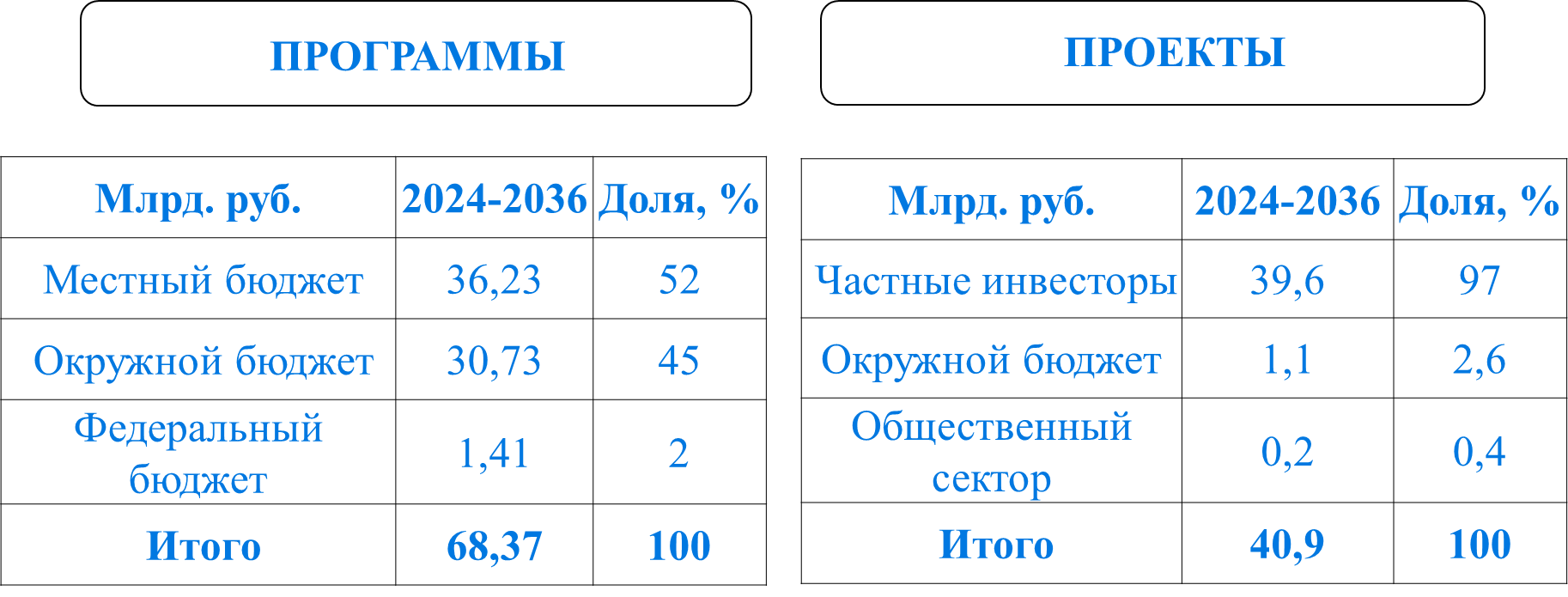 Рисунок 54 – Финансовое обеспечение реализации Стратегии 2036 за счет всех источников финансирования 12. Оценка бюджетного, социального, экономического эффектов от реализации Стратегии 2036Бюджетным эффектом от реализации Стратегии 2036 станет увеличение поступлений в доходную часть местного бюджета города Когалыма, повышение эффективности и результативности бюджетных расходов при реализации муниципальных программ. Положительная динамика поступлений доходов в местный бюджет города Когалыма будет обеспечена за счет: 1) создания благоприятных условий для инвестиционной активности, создания новых рабочих мест; 2) содействия развитию субъектов малого и среднего предпринимательства, осуществляющих деятельность в приоритетных отраслях экономики города Когалыма; 3) повышения качества управления объектами муниципального имущества, в том числе земельными участками; 4) вовлечения в налоговый оборот отдельных объектов недвижимости, в отношении которых налог на имущество исчисляется исходя из кадастровой стоимости; 5) снижения задолженности по налоговым и неналоговым платежам в бюджет города; 7) выявления правообладателей ранее учтенных объектов недвижимости, направления сведений о правообладателях данных объектов недвижимости для внесения в Единый государственный реестр недвижимости; 8) информационного взаимодействия с налогоплательщиками города в целях наиболее достоверного планирования доходной части бюджета;Повышение эффективности и результативности бюджетных расходов при реализации муниципальных программ планируется достичь за счет: 1)  применения проектного подхода в сочетании с программно-целевым при реализации муниципальных программ;2) приведения муниципальных программ города Когалыма в соответствие Стратегии 2036.Социальным эффектом от реализации Стратегии 2036 станет повышение численности населения, рост продолжительности жизни и укрепление здоровья населения, снижение уровня бедности, обеспечение занятости населения, развитие механизмов инициативного бюджетирования, вовлечение населения города Когалыма в решение вопросов местного значения, создание благоприятных условий для рождения и воспитания детей, оптимизация миграционных потоков, а также создание комплексной среды для развития человеческого капитала.Экономическим эффектом от реализации Стратегии 2036 станет укрепление статуса одного из самых привлекательных городов Ханты-Мансийского автономного округа – Югры, открытого, стабильного,  экономически самодостаточного центра развития бизнеса, притяжения  талантов неординарных,  целеустремленных и волевых  людей с предпринимательским характером, самореализации молодежи, сочетающего достоинства крупных нефтепромысловых и нефтесервисных предприятий и  эффективного малого и среднего бизнеса, способного обеспечить жителей необходимыми товарами и услугами. Город Когалым станет центром инноваций как в сфере городских сервисов, так и в бизнесе, в социальной сфере, пионером организационных инноваций для развития северных территорий. Получит дополнительный импульс развития туристическая инфраструктура, город станет притягательным в масштабах не только автономного округа, но и Российской Федерации, в том числе за счет цифровой информационной платформы туризма. Сформированная связка бизнес–образование–наука станет сильным конкурентным преимуществом города Когалыма в XXI веке, а рациональные вложения в человеческий капитал позволят преодолеть геополитические риски. _____________________________________________________________         Модель Стратегии 2030                 Модель Стратегии 2036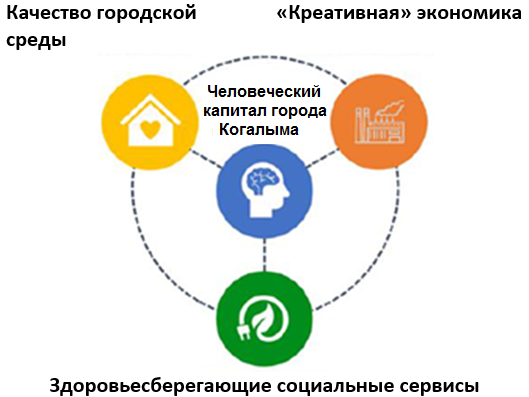 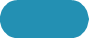 Недостаточно развита инфраструктура улично-дорожной сети, в том числе элементы видеонаблюдения, парковочные места, пешеходные и велосипедные дорожки.Низкое качество организации пассажирских перевозок внутри города, отсутствуют регулярные межмуниципальные маршруты в город Нижневартовск и другие муниципалитеты.Высокие издержки на содержание уличной дорожной сети и транспортной инфраструктуры, требующие внедрения механизмов концессии.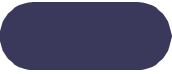 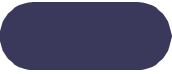 В 2036 году транспортная система города Когалыма будет представлять развитую транспортную сеть, обеспечивающую потребности города и общества в качественных транспортных услугах, высокую мобильность населения за счет формирования пространственной связанности и транспортной доступности города.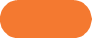 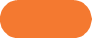 Отсутствие автомобильных дорог общего пользования местного значения, не отвечающих нормативным требованиям, в общей протяженности автомобильных дорог общего пользования местного значения.Недостаток учреждений дополнительного образования, в том числе детских лагерей с круглосуточным пребыванием. Ограничение роста числа занимающихся физической культурой и спортом из-за низкой обеспеченности спортивными сооружениями, в том числе бассейнами, а также из-за существующего дисбаланса по обеспечению спортивными объектами на территории города.Повышается спрос на места в образовательных учреждениях, что может усугубить проблему обучения детей во вторую смену.Низкий уровень диверсификации на рынке образовательных услуг среднего профессионального образования, ограниченность выбора направлений подготовки, а также отсутствие возможности получения высшего образования в городе Когалыме.Нехватка досуговой инфраструктуры в городе Когалыме, отсутствие парков культуры и отдыха.Повышение нагрузки на местный бюджет на содержание объектов социальной сферы при существенном уменьшении спонсорской помощи со стороны ООО «ЛУКОЙЛ-Западная Сибирь».Нехватка узкопрофильных специалистов, а также высокоточного диагностического оборудования в здравоохранении. Отсутствует возможность получения санаторно-курортного лечения в городе Когалыме. Вывести обеспеченность объектами социальной инфраструктуры в 2036 году на уровень 100% по всем отраслям социальной сферы.Обеспеченность амбулаторно-поликлиническими учреждениями – 135,9 %;обеспеченность учреждениями дошкольного образования, 100 % в 2036 году;обеспеченность общеобразовательными организациями, 108,6 % в 2036 году;обеспеченность учреждениями культурно-досугового типа, 100% в 2036 году;обеспеченность общедоступными библиотеками, 100 % в 2036 году;обеспеченность музеями, 100 % в 2036 году;обеспеченность кинотеатрами, 133% в 2036 году;обеспеченность театрами, 100 % в 2036 году;обеспеченность парками культуры и отдыха,100 % в 2036 году;обеспеченность населения спортивными сооружениями, исходя из единовременной пропускной способности объектов спорта, 65 % в 2036 году.Ниже нормативной обеспеченность микрорайонов города Когалыма централизованной ливневой канализацией;Возрастающая нагрузка на существующие инженерные сети города Когалыма;Ограниченность пропускной способности электрических сетей, а также ряда узлов энергосистемы;Газораспределительные сети города Когалыма работают на попутном нефтяном газе, требуется перевод на природный газ;Потери энергетических коммунальных ресурсов в процессе их производства и транспортировки.Довести обеспеченность объектами инфраструктуры жилищно–коммунального хозяйства в 2036 году с нормативным состоянием не ниже 95% годности.Доля уличной водопроводной сети, нуждающейся в замене в общей протяженности уличной водопроводной сети не превысит 0,35 % в 2036 году;доля уличной канализационной сети, нуждающейся в замене в общей протяженности канализационных сетей не превысит 1 % в 2036 году;доля протяженности электрических сетей, нуждающихся в замене в общей протяженности электрических сетей не превысит 16,06% в 2036 году;доля тепловых и паровых сетей в двухтрубном исчислении, нуждающихся в замене в общем объеме тепловых сетей в двухтрубном исполнении не превысит 16,07% в 2036 году;доля газопроводных сетей, нуждающихся в замене в общей протяженности газопроводных сетей не превысит 33,7 % в 2036 году.Отсутствие объекта по переработке мусора усугубляет проблему утилизации отходов, рост несанкционированных свалок;Низкий уровень информирования населения в необходимости раздельного сбора, сортировке и утилизации твердых коммунальных отходов, не развитая сеть объектов города Когалыма, обеспечивающих возможность раздельного сбора твердых коммунальных отходов;Высокие затраты на формирование экологической безопасности.Риски снижения качества питьевой воды.Сохранение природного и экологического баланса, повышение качества окружающей среды, необходимого для улучшения качества жизни населения и устойчивого развития экономики города Когалыма за счет ликвидации накопленного вреда окружающей среде Доля проб питьевой воды из распределительной водопроводной сети, соответствующей нормативам по санитарно-химическим показателям достигнет 99,0% в 2036 году;объем выбросов в атмосферу загрязняющих веществ, отходящих от стационарных источников, не превысит 0,942 тыс. тонн в 2036 году;наличие минимум одного предприятия по сортировке отходов в городе.Недостаточное развитие конкуренции: торговых площадей, выставочно-ярмарочных площадок, крупных торговых объектов, сетевых розничных магазинов;Высокая стоимость товаров и услуг;Низкий уровень диверсификации и конкуренции на рынке бытового обслуживания;Негативное влияние Интернет-торговли на развитие местной розничной торговли;Ограниченность выбора объектов общественного питания, нехватка посадочных мест в кафе, ресторанах, на фудкортах, низкий уровень обслуживания.Сформирована конкурентная система общественного питания на основе развития сети малого и среднего предпринимательства. Оборот розничной торговли достигнет 34 867,656 млн. руб. в 2036 году; объем платных услуг населению достигнет 9 124,2 млн. руб. в 2036 году.1. Наличие геополитических рисков трансформации и подмены традиционных ценностей и исторической памяти в обществе;2. Угрозы разжигания межконфессиональных и межнациональных конфликтов на основе неконтролируемой миграции из зарубежных стран;3. Снижение гражданской активности населения в решении вопросов местного значения и осуществлении территориального общественного самоуправления;4. Недостаточный уровень развития института СОНКО для передачи отдельных муниципальных функций и административных процессов на исполнение СОНКО.Сформировано городское сообщество свободных, социально ответственных, равных в возможностях и активных горожан на основе традиционных ценностей, исторической памяти России, уважения религиозных и национальных особенностей жителей города. Сформирована прочная финансовая база для реализации гражданской активности на местном уровне. Доля активного населения города Когалыма, осознанно и проактивно подходящего к решению конкретных, в том числе частных, проблем путем делегирования полномочий с помощью выборов различного уровня составит не менее 50 % от всего населения города;в рейтинге муниципальных образований в области обеспечения безопасности город Когалым будет находиться в тройке лучших муниципалитетов округа, а число зарегистрированных преступлений на 10 тыс. населения, снизится со 114 в 2022 году до 75 в 2036 году;в 2036 году город Когалым будет находиться в тройке лучших муниципальных образований округа по уровню открытости бюджетных данных и участию граждан в бюджетном процессе;по рейтингу механизмов поддержки СОНКО и социального предпринимательства, обеспечения доступа негосударственных немуниципальных организаций к предоставлению услуг (работ) в социальной сфере и внедрения конкурентных способов оказания муниципальных услуг выполнения муниципальных работ в социальной сфере город Когалым войдет в число пяти лучших муниципалитетов автономного округа;возрастет до 70% охват молодежи продуктивной деятельностью и мероприятиями в 2036 году;получит развитие и поддержку институт территориального общественного самоуправления, число территориальных общественных самоуправлений превысит 1 (уровень 2022 года).1. Повышение затрат на амортизацию основного капитала, закупочных цен сырья и материалов, способное привести к сокращению объема отгруженных товаров промышленности;2. Наличие геополитических рисков, ведущих к трансформации логистических цепочек, увеличению затрат на добычу полезных ископаемых;3. Снижение темпов обновления основных фондов, внедрения инноваций и технологической модернизации в условиях санкционного давления внешнеэкономических субъектов;4. Внедрение элементов «зеленой» и «бережливой экономики» в существующие производства, создание экологической промышленности. В 2036 году промышленный сектор города Когалыма представляет собой развитый диверсифицированный производственный комплекс, обеспечивающий устойчивый рост промышленного производства на уровне не ниже 4,8% ежегодно за счет высокотехнологичной конкурентоспособной обрабатывающей промышленности, переориентированной на импортозамещение и стимулирование экспорта собственной продукции, эффективного добывающего сектора экономики и сформированной экологической промышленности.физический объем отрасли «Добыча полезных ископаемых» вырастет в 2036 году в 1,75 раза по отношению к 2022 году;физический объем отрасли «Обрабатывающие производства» вырастет в 2036 году в 1,38 раза по отношению к 2022 году;физический объем отрасли «Обеспечение электрической энергией, газом и паром; Кондиционирование воздуха» вырастет в 2036 году в 1,3 раза по отношению к 2022 году;физический объем отрасли «Водоснабжение, водоотведение, организация сбора и утилизации отходов, деятельность по ликвидации загрязнений» вырастет в 2036 году в 1,003 раза по отношению к 2022 году.1. Сохранение достигнутого уровня развития малого и среднего предпринимательства и увеличение количества малых и средних предприятий в городе Когалыме;2. Поиск форматов и практик взаимодействия и поддержки самозанятых граждан;3. Расширение видов деятельности и ассортимента продукции предпринимателей, в особенности в сфере торговли и оказания услуг;4. Сохранение достигнутого уровня развития социального предпринимательства и увеличение количества проектов в сфере социального предпринимательства в городе Когалыме;5. Развитие инфраструктуры содействия предпринимательской деятельности;6. Развитие молодежного, креативного и технологического предпринимательства. В 2036 году малое и среднее предпринимательство занимает важное место в экономике города Когалыма, предоставляет широкий спектр товаров и услуг, характеризуется интенсивным ростом числа малых и средних предприятий, индивидуальных предпринимателей и самозанятых граждан, субъектов социального предпринимательства, взаимодействующих друг с другом в различных форматах.Число субъектов малого и среднего предпринимательства составит в 2036 году 292,2 в расчете на 10 тыс. человек населения против 277,7 в 2022 году.1. Снижение объемов инвестиций в основной капитал существующими предприятиями на фоне трансформационных процессов в экономике;2. Снижение интереса к реализации концессий и других проектов в области муниципально-частного партнерства, обеспечение эффективности и рентабельности этих проектов;3. Снижение количества инвестиционных проектов, планируемых к реализации на территории города;4. Изменение приоритетов и направлений инвестиций в рамках трансформации экономики и национальных приоритетов развития.В 2036 году в городе Когалыме наблюдается развитая инвестиционная деятельность, обеспечивающая рост индекса физического объема инвестиций в основной капитал на уровне не ниже 4% ежегодно и позволяющая городу Когалыму сохранить статус территории – лидера Ханты-Мансийского автономного округа – Югры с высоким значением объема инвестиций в основной капитал за счет привлечения инвестиций в проекты обрабатывающей промышленности, добывающего сектора, сферы торговли и услуг, туризма, переработки отходов, развития концессий и муниципального-частного партнерства.Объем инвестиций в основной капитал достигнет значения в 39 396,36 млн. руб. в 2036 году;индекс физического объема инвестиций в основной капитал вырастет в 2036 году в 1,23 раза по отношению к 2022 году.1.	Недостаточно развита туристская инфраструктура с учетом роста туристического потока;2.	Недостаточно развито качественное дорожное сообщение, придорожная инфраструктура и транспортная логистика, что препятствует синтезу разных туристических маршрутов. Высокая стоимость билетов, ограниченность числа прямых рейсов внутри России;3.	Сезонность туристских услуг, тренд на кратковременное пребывание туристов ввиду ограниченности достопримечательностей, туристических маршрутов и туристических объектов;4.	Низкий уровень конкуренции на рынке гостиничного бизнеса, а также в сфере общественного питания;5.	Высокая стоимость предоставляемых услуг, в том числе на трансфер и проживание, обусловленная высокой себестоимостью туристских услуг;6.	Недостаточный уровень позиционирования, продвижения и узнаваемости туристического продукта на региональном и федеральном уровнях.Позиции лидера в округе по формированию устойчивого спроса на туристский продукт города Когалыма и повышению туристического потока.Общий поток туристов достигнет в 2036 году 209 082 человек. 1. Сохранение достигнутого уровня развития и стимулирование роста числа крестьянско-фермерских хозяйств в городе Когалыме;2. Поддержка развития существующих и новых видов сельскохозяйственной деятельности: сбор и переработка дикоросов, продукции животноводства;3. Содействие развитию технологичного сельского хозяйства в городе Когалыме создание тепличных хозяйств, инновационных ферм;4. Привлечение инвестиций в сферу сельского хозяйства и производства сельскохозяйственной продукции. В 2036 году агропромышленный комплекс города Когалыма обеспечивает рост производства на уровне 2,3% и характеризуется направленностью на обеспечение собственных нужд города Когалыма, экономически благоприятной для деятельности крестьянско-фермерских хозяйств, развития животноводства, сбыта сельскохозяйственной продукции на локальном рынке, применения инноваций в производстве сельскохозяйственной продукции.Физический объем продукции сельского хозяйства вырастет в 2036 году в 1,06 раза по отношению к 2022 году1.	Значительная доля существующего жилищного фонда была возведена в период с 1971 по 1990 годы, это формирует базу жилого фонда с окончанием срока приемлемой эксплуатации в городе Когалыме;2.	Неравномерность жилой застройки, нехватка муниципальных земель для осуществления комплексной жилой застройки;3.	Низкий уровень развития инженерной инфраструктуры для перспективного строительства, например, при застройке левобережной и правобережной части города не предусмотрено строительство ливневой канализации;4.	Отставание строительства социально значимых объектов (общеобразовательных учреждений, медицинских, спортивных объектов) от темпов строительства жилой и коммерческой недвижимости;5.	Отсутствие единого алгоритма передачи на баланс города инфраструктурных социальных объектов, построенных частными инвесторами;6.	Снижение темпов строительства в холодное время года из-за климатических особенностей региона;7.	Снижение спроса на объекты жилищного строительства ввиду ценовой недоступности;8.	Высокая стоимость жилья, формирующая низкий уровень развития рыночных отношений в строительной отрасли. Строительная отрасль города является одной из ведущих отраслей экономики города, обеспечивающей устойчивые темпы роста, стимулирующей другие отрасли с учетом существующих перспектив развития.Индекс физического объема работ, выполненных по виду деятельности «Строительство» составит 102,4% в 2036 году;объем работ, выполненных по виду деятельности «Строительство», достигнет 12252,62 млн. руб. в 2036 году.1.	Нехватка мест в учреждении среднего профессионального образования;2.	Недостаток кадров для развития среднего профессионального образования;3.	Низкая реактивность образовательных организаций в ответ на запрос промышленных организаций на подготовку необходимых специалистов;4.	Отсутствие учреждений высшего профессионального образования, выполняющих подготовку специалистов для предприятий города.В 2036 году система профессионального образования представляет собой образовательный кластер, отвечающий перспективам инновационного развития экономики и общественным потребностям, а также прогрессивным позитивным тенденциям развития образования в Российской Федерации. В 2036 году наличие замкнутой системы профессионального образования на основе учреждений среднего профессионального образования, высшего профессионального образования, выполняющих подготовку специалистов для предприятий города.1. Стабильно высокая доля обучающихся, занимающихся во вторую смену;2. Увеличивается наполняемость 5–9 классов, 10–11 классов;3. Нехватка молодых специалистов для работы в общеобразовательных организациях, особенно специалистов по работе с детьми с особыми возможностями здоровья (дефектологов, тьютеров), старение педагогического состава;5. Недостаточное финансирование дополнительного образования, сдерживающее рост количества социальных сертификатов дополнительного образования.В 2036 году система образования города Когалыма представляет собой социокультурный комплекс интегрированных образовательных учреждений, обеспечивающих равенство в доступности качественного воспитания и образования для детей, молодежи, граждан, отвечающий социальным, экономическим, политическим и образовательным вызовам современности.Охват детей дошкольным образованием в 2036 году достигнет 79,3%; охват детей в возрасте 7 - 17 лет общим образованием в образовательных организациях в 2036 году достигнет 100%; доля учащихся, обучающихся в первую смену в 2036 году, составит 100%;охват детей дополнительными общеобразовательными программами, в общей численности детей и молодежи в возрасте от 5 до 18 лет в 2036 году составит 90%.1.	Низкая обеспеченность врачами: только 70% штатных ставок занято физическими лицами в организациях здравоохранения города Когалыма;2.	Существует серьезная потребность в специалистах узкой квалификации. В 2036 году система здравоохранения города Когалыма представляет собой современную, комплексную и интегрированную систему охраны здоровья, организованную в единый многофункциональный медицинский кластер, управляемый в соответствии с мировыми стандартами, доступный для всего населения муниципального образования, и привлекательный для жителей других территорий округа.Общий коэффициент смертности в 2036 году составит 3,72 промилле, произойдет снижение показателя по сравнению с 2022 годом на 9,3%;общий коэффициент рождаемости в 2036 году составит 10,78 промилле.1.	Дефицит квалифицированных кадров в социальной сфере;2.	Недостаток клиентоориентированных услуг в социальной сфере;3.	Большое количество семей, состоящих на учете в качестве нуждающихся в жилых помещениях.В 2036 году система социального обеспечения города Когалыма представляет собой комплекс мер по предоставлению нуждающимся гражданам различных видов пособий по оказанию всевозможных социальных услуг и предоставлению льгот инвалидам и престарелым, иных видов социальной помощи.Доля социально незащищенного населения, охваченная социально-бытовым обслуживанием, в 2036 году достигнет 100%.1.	Угроза сохранению традиционных российских духовно-нравственных ценностей;2.	Угроза деформации исторической памяти;3.	Запрос населения города Когалыма на получение разнообразных услуг в сфере культуры и искусства. В 2036 году система культуры города Когалыма представляет собой комплекс учреждений культуры и искусства, позволяющий осуществлять развитие и реализацию культурного и духовного потенциала жителей муниципального образования на основе широкого внедрения инновационных разработок и информационных технологий.Посещаемость учреждений культуры в 2036 году составит 532 810 посещений.1.	Недостаточная обеспеченность тренерским составом – 85% от нормативного;2.	Увеличивается потребность населения в занятиях физической культурой и спортом, вследствие чего увеличивается спрос населения на спортивные сооружения;3.	Увеличивается спрос населения на развитие спорта высоких достижений. В 2036 году система физической культуры и спорта города Когалыма представляет собой инновационный кластер, включающий в себя совокупность спортивных залов, бассейнов, плоскостных и специальных спортивных сооружений, обеспечивающий доступность физкультурно-оздоровительных и спортивных секций для детей, подростков и населения с целью массового занятия физической культурой и спортом высоких достижений. Доля населения, занимающегося физической культурой и массовым спортом, в 2036 году составит 62%, что на 12% выше, чем в 2022 году.1. Недостаточная энергоэффективность предприятий коммунального комплекса и использование «умных» технологий;2. Наличие потерь коммунальных ресурсов в процессе производства;3. Замедление темпов строительства и введения в эксплуатацию готовых объектов по причине меняющейся конъюнктуры рынка;4. Недоступность жилья для молодежи;5. Развитие жилищного строительства высокого качества, формирующего жилую среду, благоприятную для жителей города Когалыма (инфраструктура, равный доступ, качество);6. Преобладание административных методов управления над рыночными в жилищно-коммунальном комплексе;7. Недостаточная профессиональная подготовка сотрудников и работников предприятий и организаций жилищно-коммунального комплекса, а также управляющих компаний и дефицит профессиональных кадров;8. Наличие финансовых рисков в системе ипотечного кредитования.В 2036 году жилищно-коммунальный комплекс города Когалыма характеризуется обеспеченностью населения доступным и комфортным жильем, отсутствием ветхого и аварийного жилья, высоким уровнем жилищно-коммунального обслуживания, комфортной и доступной жилищной средой, приростом общей площади жилых помещений, приходящихся на одного жителя, а также повышением энергоэффективности и внедрением «умных» решений в жилищно-коммунальный комплекс. Общая площадь жилых помещений, приходящаяся в среднем на одного жителя, будет расти ежегодно на уровне 4% вплоть до 2036 года.1. Права и свободы человека признаются высшей ценностью, а обеспечение достойного качества и уровня жизни горожан – одна из главных обязанностей муниципалитета;2. Традиционная бюрократическая модель муниципального управления не соответствует многообразию жизненных ситуаций, в которых люди взаимодействуют с органами публичной власти и не отвечает требованиям современного динамичного мира;3. Современные цифровые технологии все сильнее проникают во все сферы жизнедеятельности общества, власти и бизнеса;4. Органы местного самоуправления проявляют профессионализм в работе и эмпатию по отношению к жителям города Когалыма, открыты в общении с горожанами. В 2036 году система предоставления муниципальных услуг является примером клиентоцентричности, город Когалым входит в пятерку лидеров автономного округа по степени удовлетворенности населения качеством государственных и муниципальных услуг. Для каждой жизненной ситуации горожан создано эффективное решение, сервис. Перечень жизненных ситуаций постоянно актуализируется, исходя из оценки потребностей людей, новых решений и продуктов на основе мониторинга качества и обратной связи.Доля муниципальных услуг, предоставляемых в электронной форме, возрастет с 63 % в 2022 году до 80% в 2036 году.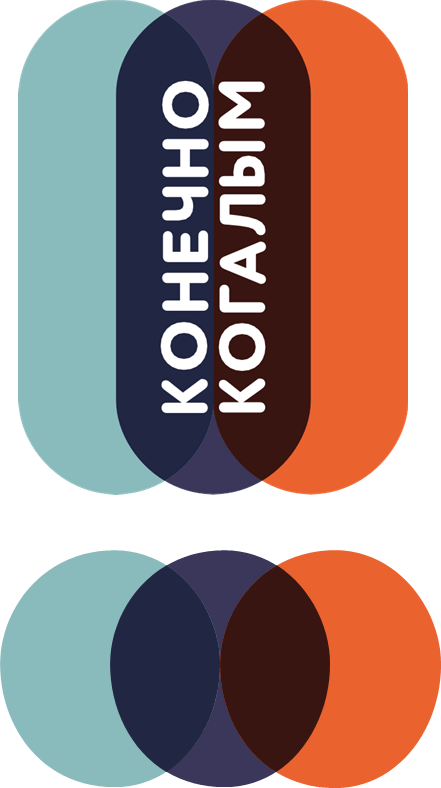 1.	Формирование, улучшение, продвижение позитивного имиджа территории через бренд города Когалыма;2.	Рост престижа, деловой, социальной конкурентоспособности города Когалыма;3.	Стимулирование приобретения и использования ресурсов города Когалыма за его пределами и в его интересах.Наименование рисковСпособы минимизации рискаЗначительная нагрузка на городской бюджет для содержания высокозатратных объектов социальной сферы при существенном уменьшении спонсорской помощи со стороны ООО «ЛУКОЙЛ-Западная Сибирь»Мониторинг направлений социальной поддержки ООО «ЛУКОЙЛ-Западная Сибирь», инициация проектов по решению системных проблем со стороны Администрации города Когалыма.Поиск внебюджетных источников финансирования реализации Стратегии 2036: участие в государственных программах и проектах, конкурсах различных фондов, привлечение внешних инвесторовУменьшение объема инвестиций в экономику города и количества инвестиционных проектов со стороны бизнеса Организация механизмов обратной связи с населением через общественные советы, созданные в Администрации города Когалыма, в том числе, Общественный совет по реализации Стратегии 2036Негативное влияния Интернет-торговли на развитие местной розничной торговляПродвижение идей «умного города» через средства массовой коммуникации, образование и социальную рекламуПроигрыш Сургуту и Нижневартовску в конкурентной борьбе за инвестиционные ресурсы, талантливых мигрантов и торговые сетиИндивидуальная работа с потенциальными инвесторами, индивидуализация инвестиционных, трудовых и коммерческих предложенийСнижение темпов роста мировой и российской экономик, влекущее снижение бюджетных и внебюджетных поступленийОтбор мероприятий для первоочередного финансирования.Использование инструментов и практик, не требующих серьезных финансовых вложений: информирования и консультирования, организации мероприятий по обмену опытом и лучшими практиками на площадках Администрации города Когалыма и муниципальных организаций. Развитие межмуниципального сотрудничества по обмену опытомЦеновая недоступность городского жилья, провал программы жилищного строительства в городе КогалымеМониторинг благонадежности потенциальных застройщиков, привлечение надежных застройщиков, проработка коммерческих планов, проектов. Развитие рынка арендного жильяДефицит кадров для реализации Стратегии 2036 и развития городаУчастие в ярмарках вакансий в других муниципальных образованиях.Приглашение специалистов на срочные контракты в учреждения социальной сферы и организации города. Развитие мер социальной поддержки специалистов дефицитных профессий со стороны Администрации города Когалыма. Сотрудничество с высшими учебными заведениями Ханты-Мансийского автономного округа – Югры и других регионов. Создание системы полного цикла образования в городе Когалыме (общее, среднее, высшее).Целевое обучение будущих специалистов Низкая вовлеченность жителей в реализацию Стратегии 2036Организация механизмов обратной связи с населением через общественные советы, созданные в Администрации города Когалыма, в том числе, Общественный совет по реализации Стратегии 2036Медленный разворот местного сообщества к внедрению требований «умного города»Продвижение идей «умного города» через средства массовой коммуникации, образование и социальную рекламуСмена команды реализации Стратегии 2036, нарушение преемственности выполнения документаОбразовательные программы для команды реализации Стратегии 2036, обеспечение соответствия Стратегии 2036 города Когалыма Стратегии Ханты-Мансийского автономного округа – ЮгрыПОКАЗАТЕЛИБаза3 Этап3 ЭтапПОКАЗАТЕЛИ20222036РезультатЧисленность постоянного населения (на начало года), тыс. человек61 86979 354Рост в 1,29 разаОжидаемая продолжительности жизни при рождении, лет7782Рост на 5 летМесто в рейтинге по качеству городской среды среди городских округов Ханты-Мансийского автономного округа – Югры32Улучшение на 1 позициюМиграционный прирост численности населения, тыс. человек0,1691,447Прирост в 8,5 разОбъем отгруженных товаров собственного производства, выполненных работ и оказанных услуг собственными силами, млн руб.105 930,0309 375,0Рост в 2,92 разаИндекс промышленного производства, %104,7104,8Сохранение темпов роста Уровень зарегистрированной безработицы (на конец года), %0,210,11Снижение в 2 разаКоэффициент естественного прироста населения7,117,06Сохранение темпов прироста Удовлетворенность населения деятельностью органов местного самоуправления города Когалыма, %70,880,0Улучшение на 9,2 проц. пунктаИсточники финансирования2024–2036 годыДоля, %Федеральный бюджет  1,412Окружной бюджет30,7345Бюджет города Когалыма36,2352Итого68,37100